Document ControlDocument IdentificationAmendment RecordThe Amendment Record below records the history and issue status of this document.Executive SummaryBackgroundLoch Sport, located on the southern shore of Lake Victoria, has a history of erosion and the lakeshore has been heavily modified by coastal engineering interventions including revetments, gabion walls, beach nourishment and, most commonly, groyne which trap sand travelling along the shore from west to east, creating stable pockets of beach. The study area - the eastern half of the town lakefront - has many groynes and other protection structures in poor or very poor condition which are not functional or effective. This has led to areas of increased erosion and damage to the foreshore walking path, the loss of beaches and concerns that continued erosion will considerably lower the amenity of the area. 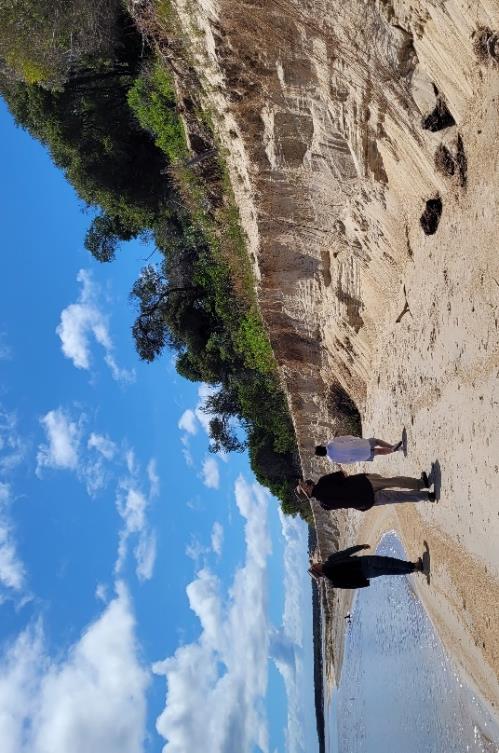 Erosion at the toe of the high dune bluff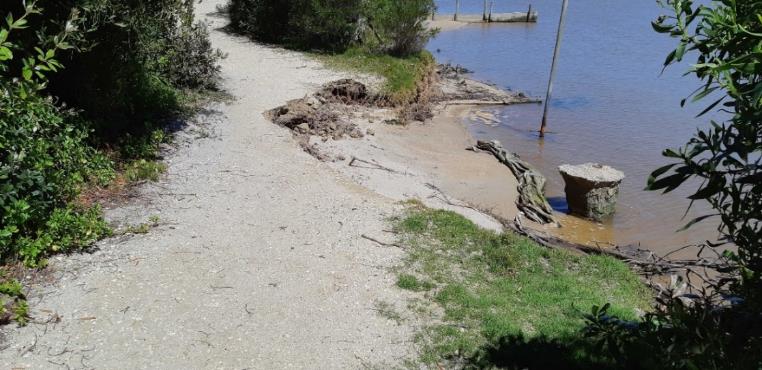 Erosion of the foreshore walking pathDELWP have commissioned BMT to undertake this coastal process and options assessment study for Loch Sport to review available options/measures to manage erosion and respond to sea level rise within an ‘Adaptation Pathways’ framework in accordance with the Victorian Marine and Coastal Policy 2020 (VMACP). Coastal InundationAround half the foreshore reserve is below the current 10% Annual Exceedance Probability (AEP) flood level, and 34 private blocks are wholly or partially below this level. With sea level rise this is predicted to increase to around 60% of the reserve and 59 private blocks by 2100.Many of the public assets in the foreshore reserve are resilient to occasional inundation and no immediate adaptation actions are proposed (e.g., walking path, beach access, boat ramps, toilet blocks). When these assets reach the end of their life and are upgraded options to raise levels or relocate should be considered. For the private properties the level of vulnerability is not known as there is no data on floor levels available. There are no effective measures that can be implemented on the foreshore reserve that will remove this hazard. Because the soil in the area is predominantly sand, water can flow underneath and around any levees or barriers that are constructed.The only viable short-term measure for responding to the inundation hazard is to build community resilience through education about the risks and planning for emergency response. It the longer-term landowners may accommodate their properties to the flood hazard by filling blocks, raising floor levels or moving dwellings to higher parts of the block (where possible). Coastal Erosion and RecessionSediment transport on the Loch Sport lakeshore is dominated by west to east alongshore transport driven by westerly wind waves. An important feature of Loch Sport shore is a series of mobile sand ‘spits’ moving eastward along the shore at between 20 and 90 meters per year. These features provide effective erosion protection to the backshore area behind the spit, however this effect is temporary as the sand spits move away.Storm erosion and recession are the most immediate coastal hazard on the Lake Victoria shore at Loch Sport, and the figure below shows the assets/values which have been identified as currently at risk of erosion in the short term, based on the current position of sand spits and their predicted movement in the next 1 year. The large sand spit in the centre of the study area is currently protecting a bluff cut into a high dune with the walking path and private residences at the crest. However, in a short time (2 to 10 years), this spit will have moved on and the high dune bluff will be exposed to wave erosion at the base once more.In the longer term (10 to 30 years) multiple sand spits will move along the lake shore causing alternating cycles of erosion and accretion, but the overall trend is towards erosion leading to long term recession, and this will likely accelerate with sea level rise. So, the entire shoreline will likely experience erosion at some time and will require adaptation interventions to manage the impacts of coastal hazards.Without effective adaptation measures, by 2050 we expect that the walking path will be cut in many places, boat ramps could be impacted by erosion and some private property may be impacted by erosion. Between 2050 and 2100 the full width of the foreshore reserve could be eroded in many places and the number of private properties impacted will increase.Coastal Cliff and Slope InstabilityA high bluff is located in the centre of the study area where the current coastline cuts through an old parabolic dune. There are walking paths, roads, and properties on top of this bluff and further geotechnical investigations are required to quantify the level of risk posed by erosion at the toe of the bluff. 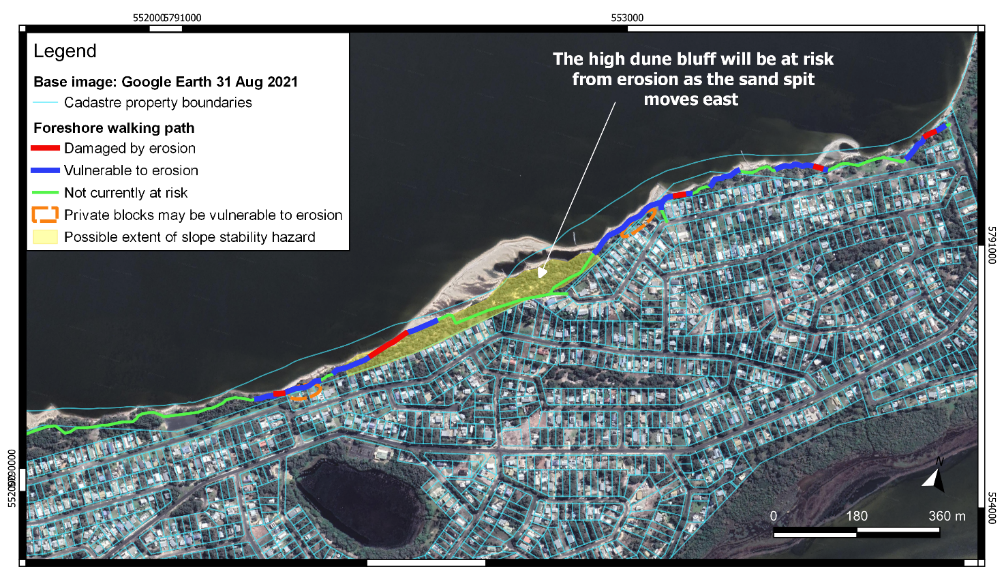 Study area and infrastructure/assets at risk from erosion in the short-termOptions and Adaptation PathwaysThis study has considered a range of options in accordance with the hierarchy of responses set out in the VMACP:Multiple feasible erosion control options and adaptation pathways has been identified for Loch Sport.Immediate action is required for several short sections of the walking path that have been impacted by erosion. These should be relocated landward or, where that is not possible, replaced with a board walk. Revetments or other protection structures for these areas are not recommended as these treatments are relatively expensive and may not be needed when the longer-term adaptation measures are implemented. The exception is areas where the foreshore reserve is particularly narrow (<10m) and other assets are at risk from erosion. This approach aligns with the VMACP which requires that adapt (boardwalks) and retreat (relocation) options are considered before protection (revetment). The cost estimate for the immediate actions is $176k, refer section 5 and Annexure 1 for more details.Although the current issues seem minor, over time erosion, inundation, and the threat to assets will increase and larger adaptation responses will be required. Further investigations, community consultation and option trials will be needed before the big decisions on the long-term adaptation strategy are made.Large-scale sand nourishment and/or offshore shellfish reefs are promising long-term measures to manage erosion that could be much cheaper than groynes. Shellfish reefs in particular offer a range of co-benefits for habitat, biodiversity, and water quality. However, this type of hybrid living-engineered structure is relatively new in coastal engineering and further studies, including a trial, are recommended to confirm feasibility and effectiveness in this location. Planning and studies to inform the selection of the long-term measures should begin immediately as they will take several years, and the high dune bluff will need protection from wave attack within the next 5 years. These have been listed in short term (within 2 years) recommendations, with an estimated cost of $90k. A trial of the large scale ‘sand-motor’ nourishment and shellfish reef is recommended in medium term (2 to 5 years) with an estimated cost in the order of $1.5 million, which should provide erosion protection for around 10 years. 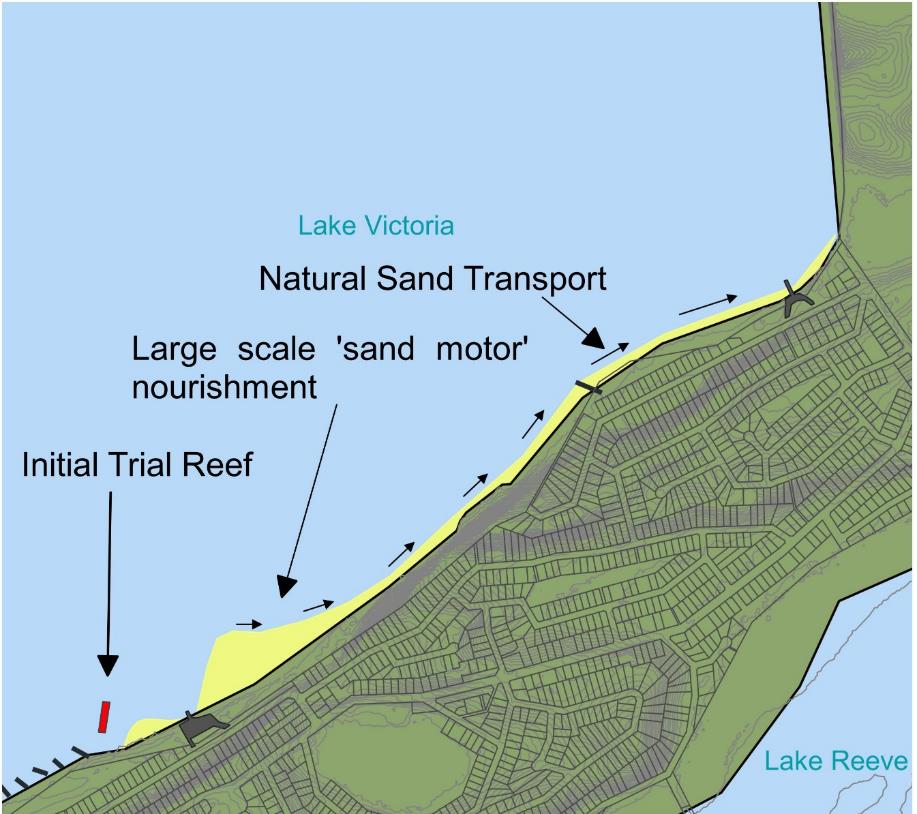 Medium-Term Concept – trial shellfish reef and large-scale ‘sand motor’ nourishment.ContentsCoastal Cliff and Slope Instability	51 Introduction	121.1 Project Introduction	121.2 Study Area	121.3 Existing Coastal Protection Structures	201.4 Historic Dredging and Beach Nourishment	211.5 Previous Studies	21Coastal Engineering Solutions (CES) (2002) Gippsland Lakes Shore Erosion & Revegetation Strategy	21Ethos NRM (2009) Loch Sport Crown Reserve Management Plan	22Ethos/NRM (2011) Loch Sport Foreshore Erosion: Investigations and Recommendations	22Oldfield Consulting Australasia (2012) Loch Sport Seagull Drive Boat Ramp Access - Stage 1 Investigation	22Water Technology (2014) Gippsland Lakes / Ninety Mile Beach Local Coastal Hazard Assessment	23Oldfield Consulting Australasia (2017) Loch Sport Public Pathway Coastal Investigation	23Oldfield Consulting Australasia (2021) Loch Sport Foreshore Erosion Investigation Report	232 Coastal Hazards	252.1 First Pass Hazard and Risk Screening	252.2 Coastal Processes	25Geomorphology	25Wind and Wind Waves	30Water Levels	31Currents	31Climate Change and Sea Level Rise	31Sediment Transport	332.3 Erosion Hazard	37Storm Erosion	37Coastal Recession Due to Sediment Loss	37Coastal Recession Due to Sea Level Rise	39Predicted Erosion Hazard Zones	402.4 Coastal Slope or Cliff Instability	442.5 Inundation Hazard	442.6 Vulnerability	48Foreshore Walking Path	48Seagull Drive Boat Ramp Precinct	50The Boulevard Boat Ramp Precinct	51Passive Open Space – Native Vegetation	52Private Property	53Erosion Vulnerability Summary	543 Adaptation Measures Assessment	563.1 Option 1 – Minimal Intervention Consistent with Public Safety	563.2 Option 2 – Beach Nourishment	583.3 Option 3 – Offshore Shellfish Reef	603.4 Option 4 – Modify Foreshore Walking Path into Boardwalk	623.5 Option 5 – Relocate Foreshore Walking Path	643.6 Option 6 – Groynes	663.7 Option 7 – Rock Revetment	684 Adaptation Pathways	704.1 Adaptation Pathways	70Beach Nourishment Adaptation Pathway	70Shellfish Reef Adaptation Pathway	72Groyne Adaptation Pathway	744.2 Adaptation to Inundation	765 Recommendations	775.1 Immediate Actions	775.2 Short Term Actions	785.3 Medium Term Actions	796 References	82Annex A: Short term works	A-1TablesTable 1.1 Existing Coastal Protection Structures	20Table 2.1 First Pass Coastal Hazard Assessment Summary	25Table 2.2 Annual recurrence interval flood-water levels for Paynesville (Water Technology, 2014)	31Table 2.3 Modelled peak flood-water levels for Loch Sport under ARI10 and ARI100 year floods (Water Technology, 2014).	33Table 2.4 Shore-Parallel movement of the sand spits	35Table 2.5 Longshore sediment transport rates from area change of the sand spits	36Table 2.6 Recession components and theoretical recession hazards.	40Table 2.7 Theoretical erosion hazard line setback from current shoreline without shoreline protection works.	40Table 2.8 Foreshore walking path erosion and inundation vulnerability.	48Table 2.9 Erosion Hotspot* Risk Identification	48Table 2.10 Seagull Drive Boat Ramp precinct erosion and inundation vulnerability*. Total precinct area = 3716 m2.	50Table 2.11 The Boulevard Boat Ramp Precinct Erosion and Inundation Vulnerability. Total area = 1340 m2.	51Table 2.12 Passive Open Space Erosion and Inundation Vulnerability. Total area = 71,000 m2.	52Table 2.13 Private Property Predicted Vulnerability to Coastal Hazards	53Table 3.1 Assessment of Option 1 – Minimal Intervention	57Table 3.2 Assessment of Option 2 – Beach Nourishment	59Table 3.3 Cost Estimate for Option 2 – Beach Nourishment Options	59Table 3.4 Assessment of Option 3 – Offshore Shellfish Reef	61Table 3.5 Cost Estimate for Option 3 - 6 x 100m shellfish reefs	61Table 3.6 Assessment of Option 4 - Boardwalk	63Table 3.7 Cost Estimate for Option 4 – 1km of boardwalk	63Table 3.8 Assessment of Option 5 – Relocate Path	65Table 3.9 Cost Estimate for Option 5 – 1.4km of crushed rock path.	65Table 3.10 Assessment of Option 6 – Groynes	67Table 3.11 Cost estimate for Option 6 – Construction of 28 rock groynes	67Table 3.12 Assessment of Option 7 – Rock Revetment	69Table 3.13 Indicative Cost estimate for Option 7 – 200m of rock revetment shoreward of both boat ramps.	69Table 5.1 Recommendations for Immediate Actions	77Table 5.2 Recommendations for Short-Term Actions (next 2 years)	79FiguresFigure 1.1 Loch Sport Study Area Site Map	13Figure 1.2 Conceptual Study Site Profile	14Figure 1.3 Erosion of Area 1 downdrift of geotextile groynes	15Figure 1.4 Area 2 - Erosion of foreshore path 200m east of Seagull Drive boat ramp.	16Figure 1.5 Area 3 – Houses at risk shoreward of Toorak Avenue	16Figure 1.6 Area 4 – High erosion scarp.	17Figure 1.7 Area 5 – High sand dune bluff currently protected by wood groynes and mobile sand spit.	18Figure 1.8 Area 7 – Low crested, ineffective gabion basket wall protecting foreshore walking path edge.	19Figure 1.9 Area 8 – Foreshore path erosion (looing west).	19Figure 1.10 Area 9 – Erosion East of The Boulevard boat ramp.	20Figure 1.11 Erosion protection works recommended by Oldfield (2021) within the current study area.	24Figure 2.1 Extent of the former lagoon system (during high sea level period 2.6 million – 12,000 years ago) bounded by the current marginal bluffs/sea cliffs shown by the dotted line (Rosengren, 2009).	26Figure 2.2 Image showing how the complex barrier system of the Gippsland Lakes formed in steps. Note the predominant wind direction marked in the bottom-most panel (Boon, Rosengren, Frood, Oates, & Reside, 2014).	27Figure 2.3 Conceptual Sediment Transport and Shoreline Evolution Model	29Figure 2.4 Seasonal Wind Roses for East Sale Airport (Australian Bureau of Meteorology, 2021)	30Figure 2.5 Sea level rise predictions for East Gippsland (CoastAdapt, 2021).	32Figure 2.6 Long Shore Transport occurs maximally when waves impact shorelines at 45 degrees to normal.	33Figure 2.7 Map showing the longshore transport and formation of sand bars from Feb 2005 to September 2021	34Figure 2.8 Measured distance along shore of the leading edge of the West spit from 25 Aug 2019 to 1 Apr 2021	35Figure 2.9 Measured distance along shore of the leading edge of the East spit from 1 Apr 2021 to 28 Sept 2021	36Figure 2.10 Parabolic Dunes on the Inner Barrier.	39Figure 2.11 Erosion hazard map – Seagull Drive Boat Ramp	41Figure 2.12 Erosion hazard map – The Boulevard	42Figure 2.13 Erosion hazard map – The Boulevard Boat Ramp	43Figure 2.14 Inundation hazard map 10% AEP MSL	45Figure 2.15 Inundation hazard map 10% AEP 2050 SLR	46Figure 2.16 Inundation Hazard Map 10% AEP 2100 SLR	47Figure 2.17 Eroding foreshore walking path in Hazard Area 8.	49Figure 2.18 Seagull drive boat ramp precinct shoreline erosion.	50Figure 2.19 Erosion immediately east of The Boulevard Boat Ramp approach – Erosion Hazard Area 9	51Figure 2.20 Erosion of vegetation onto beach cutting access along the foreshore via the beach	52Figure 2.21 2022 Vulnerability Summary	55Figure 3.1 Current foreshore walking path erosion – Photo: Bill Storer – 22/11/2021	56Figure 3.2 Option 2 – Beach Nourishment	58Figure 3.3 Option 3 – Offshore Shellfish reef breakwaters	60Figure 3.4 Option 4 – Modify foreshore walking path into boardwalk	62Figure 3.5 Option 5 – Relocate Path	64Figure 3.6 Option 6 – Groynes	66Figure 3.7 Option 7 – Rock Revetment	68Figure 4.1 Beach Nourishment Adaptation Pathway	71Figure 4.2 Shellfish Reef Adaptation Pathway	73Figure 4.3 Groyne Adaptation Pathway	75Figure 5.1 Medium-Term Concept – trial shellfish reef and large-scale ‘sand motor’ nourishment.	81IntroductionProject IntroductionLoch Sport is situated on the southern shore of Lake Victoria, in the Gippsland Lakes and Wellington Shire, Eastern Victoria. It is approximately 3.5 hours east of Melbourne. The Study site extends from the existing geotextile tube groynes in the centre of the town lakefront to the eastern end of town at National Park Road (Figure 1.1). The area is currently managed predominantly by the Loch Sport Foreshore Committee of Management which is overseen by the Department of Land, Water and Planning (DELWP). Some small reserves within this study area are also owned and managed by Wellington Shire Council.The Lake Victoria shoreline of Loch Sport has a history of erosion and has been considerably modified by coastal engineering interventions including revetments, gabion walls, beach nourishment and, most commonly, groynes which 'trap' sand travelling along the shore from west to east, creating stable sections of beach. The study area has many groynes and other protection structures of which many are in poor or very poor condition. These structures have not been effective in preventing and controlling erosion and there is evidence of increased erosion and damage to the foreshore walking path, the loss of high tide beaches, and fears that continued erosion will considerably lower the amenity of the area. DELWP have commissioned BMT to undertake this coastal process and options assessment study for Loch Sport to review available options/measures to manage erosion and respond to sea level rise within an ‘Adaptation Pathways’ framework in accordance with the Victorian Marine and Coastal Policy (VMACP) (DELWP 2020). The study considers both short- and long-term measures and maps their interdependencies. Objectives of this study are to:Assess a range of management options/adaptation measures based on current understanding of coastal hazards and how these will change over time due to sea level rise,Recommend short term measures for the management of erosion that are consistent with the VMACP and do not constrain possible long-term options for the site,Map possible adaptation pathways for the long-term adaptation of the site to 2100 and beyond, to inform community consultation, further studies, and management decisions for the site.Study AreaLoch Sport is situated on a sandy spit which was formerly a dune barrier system between the lakes and the ocean. As such, the landforms of the Loch Sport region consist of vegetated dunes comprised of unconsolidated to moderately consolidated sand. These are generally highly erodible. The area of interest for this study is the Lake Victoria frontage in the eastern half of the town, stretching from the eastern-most geotextile tube groyne (approximately 250 m west of the Seagull Drive boat ramp) to the eastern-most boundary of Loch Sport at the junction of National Park Road and the Lake Victoria foreshore (Figure 1.1). 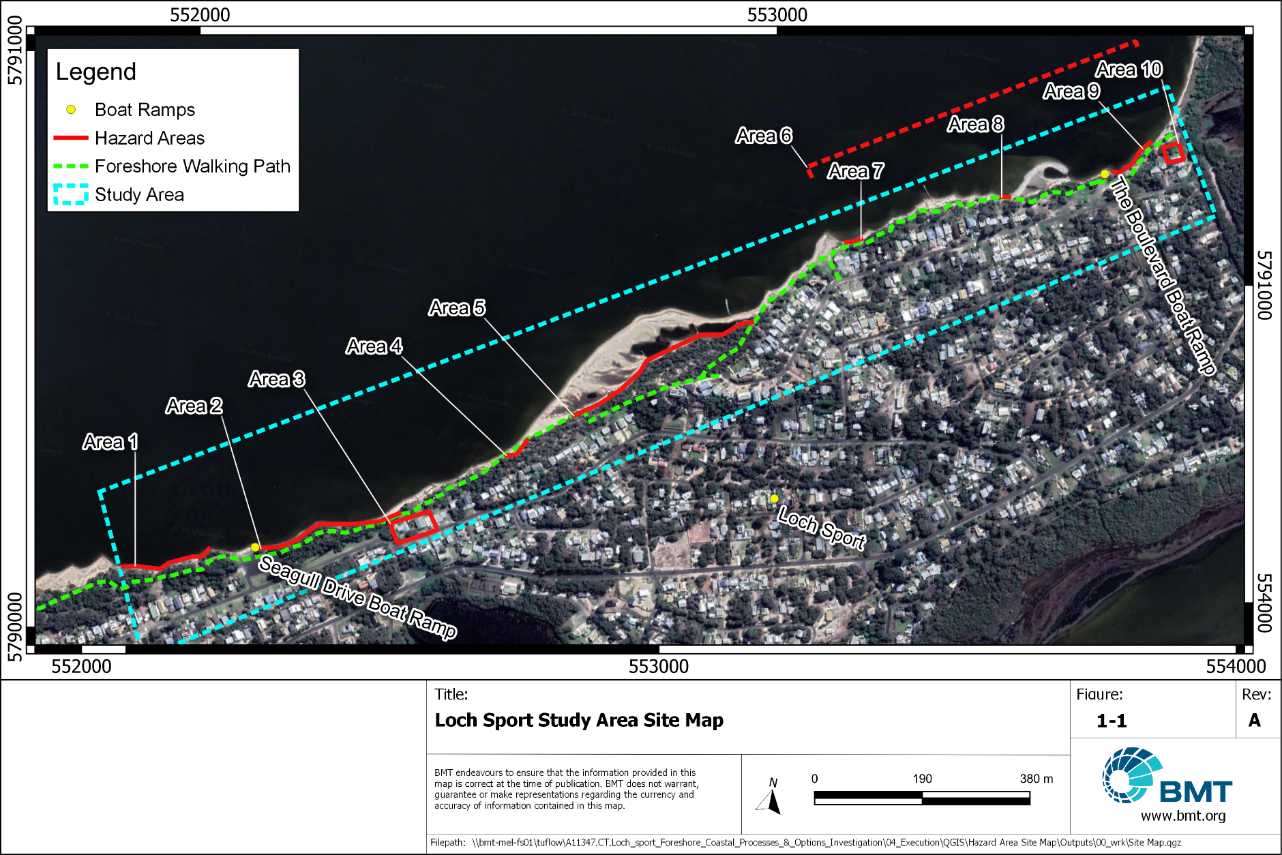 Loch Sport Study Area Site MapThe coast in this region consists of variously eroding and accreting sandy beaches with many coastal protection structures (rock timber and brush groynes, informal rock armouring and gabion baskets). In most areas, the beach is backed by an erosion scarp generally between 0.5 – 2.5 m high. In one section shoreward of The Boulevard, this erosion scarp forms the base of a 25 m high dune bluff. This high dune spans the whole study area, however, is situated behind a low-lying coastal plain of varying width in the east and west of the study site (Figure 1.2). A strip of public coastal foreshore reserve runs along the foreshore between the beach and private property boundaries. In the nearshore area there is a series of mobile sandy spits.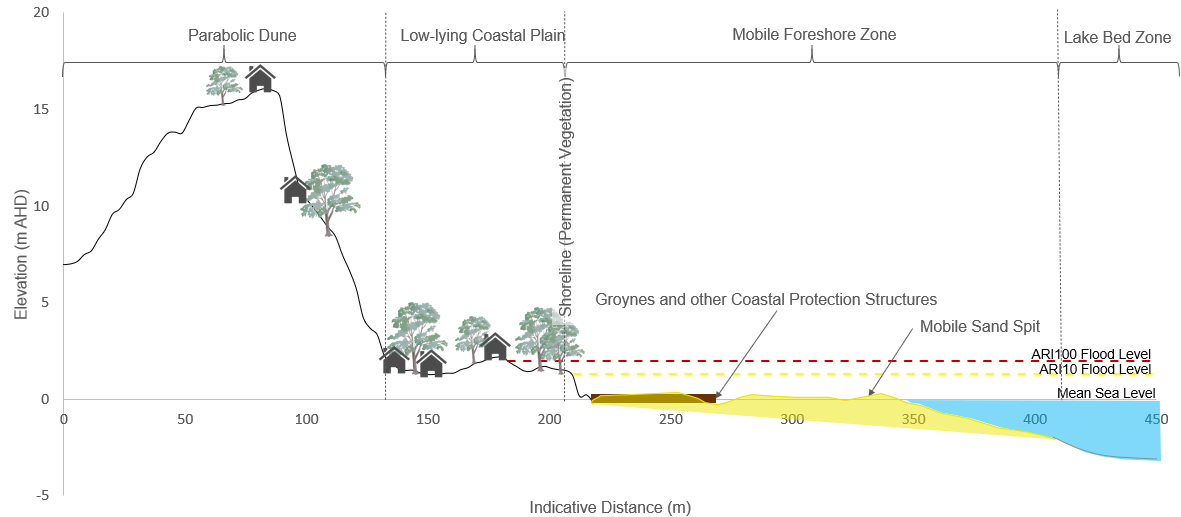 Conceptual Study Site ProfileKey factors relating to coastal processes at the site, identified from review of background material and discussions with DELWP, include:A highly dynamic coastline dominated by west to east longshore transport driven by wind wavesA shallow nearshore area with large mobile sand spits moving along shore. Currently two large sand spits within the study areaLimited cross shore transport of sand into sandbars under storm conditionsWind-blown transport of sand from the beach back into the foreshore reserve and residential areasWave induced erosion of the beach and foreshore reserve in areas surrounding the Seagull Drive boat rampA history of groyne construction and beach nourishment.Key values/assets at the site are understood to be:Foreshore reserve walking path which runs the length of the study areaBeach amenityPedestrian access to and along the beachMostly used in summer for swimming, sunbathingIn calm weather, small boats moor on the beachBoat launching and retrievalBoating access to Lake Victoria at two boat ramps, primarily Seagull Drive and a secondary ramp at The Boulevard. (Note: the Charles Street boat ramp to the west and outside of the current study area is the main boat ramp used in Loch Sport).Access for boat mooring to the two jetties (Deacon’s and Poppies (Figure 1.1)Natural ValuesCoastal foreshore reserve vegetation supporting diverse local terrestrial ecologyViews of the lake from houses fronting the foreshore reserve.The coastal reserve provides an erosion buffer to private property.Based on the site inspection and discussion with DELWP, we understand the 10 current issues/areas of concern arising from coastal hazards are as listed below and shown on Figure 1.1:Area 1 – Erosion is ongoing in this area downdrift (eastward) of the geotextile tube groynes (constructed 2009), with an estimated rate of 5m recession in the last 2 years. The foreshore path was cut by erosion and consequently rerouted further landward in April 2021.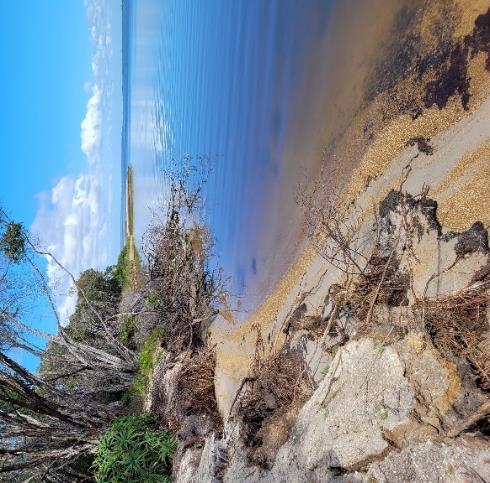 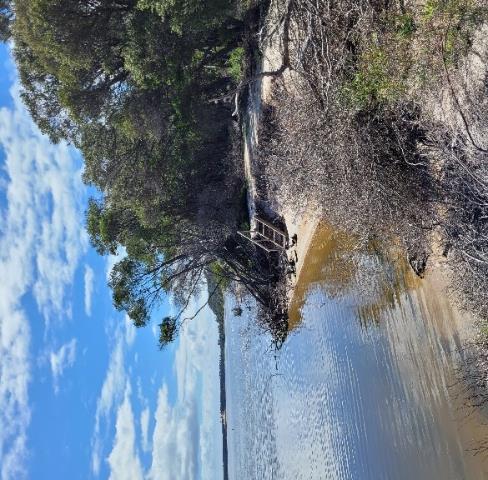 Erosion of Area 1 downdrift of geotextile groynesThere are no erosion control structures in Area 1 apart from the geotextile tube groyne at the western border of the area (outside of the study area). Area 2 – Ongoing erosion in the area east of the Seagull Drive boat ramp. Picnic tables have been removed at the ramp and walking path is close to erosion escarpment.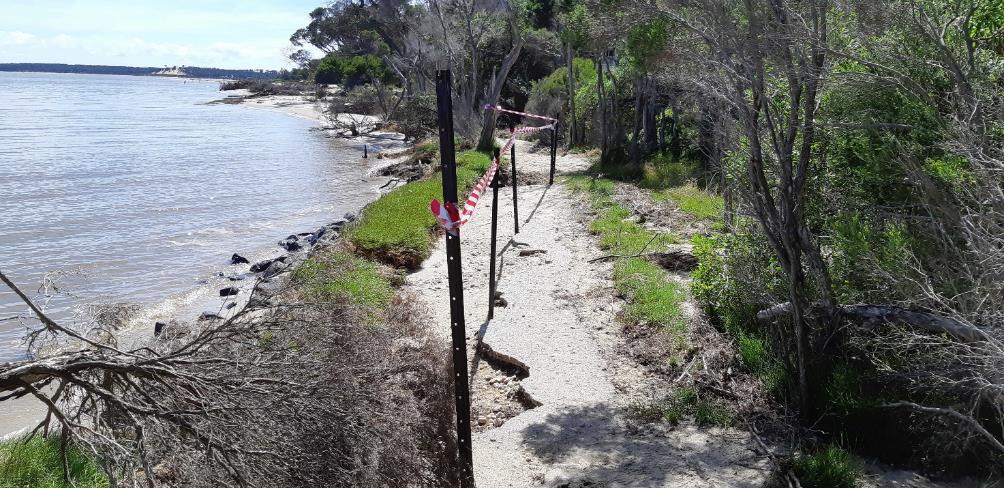 Area 2 - Erosion of foreshore path 200m east of Seagull Drive boat ramp.There are no existing erosion control structures in Area 2.Area 3 – The western-most 3 houses on the foreshore side of Toorak Ave are currently at risk of inundation. One house is reported to have had been flooded previously.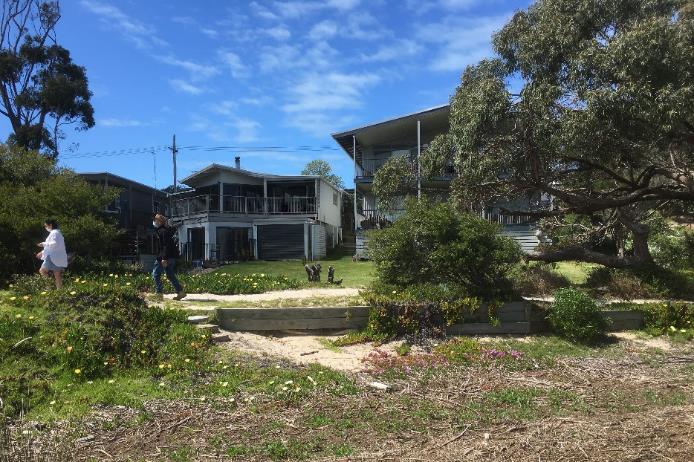 Area 3 – Houses at risk shoreward of Toorak AvenueErosion control structures in Area 3 include:Timber seawall/retaining wall immediately shoreward of the foreshore walking path (Figure 1-5)Multiple brush/tree branch groynes in various states of functionality.Area 4 – Eroding beach with 2m high erosion scarp. The beach also serves as the foreshore path in this area, but erosion has made the beach very narrow and impassable at times of high water levels.Area 4 – High erosion scarp.There are no erosion control structures in Area 4.Area 5 – High dune bluff above beach (up to 25m). This area is currently protected by a wide sand spit and a series of three timber groynes, but the toe of the bluff has historically been exposed to wave erosion. Continued protection of this area in the future, when the sand spit migrates, is a priority to maintain the stability of the bluff. 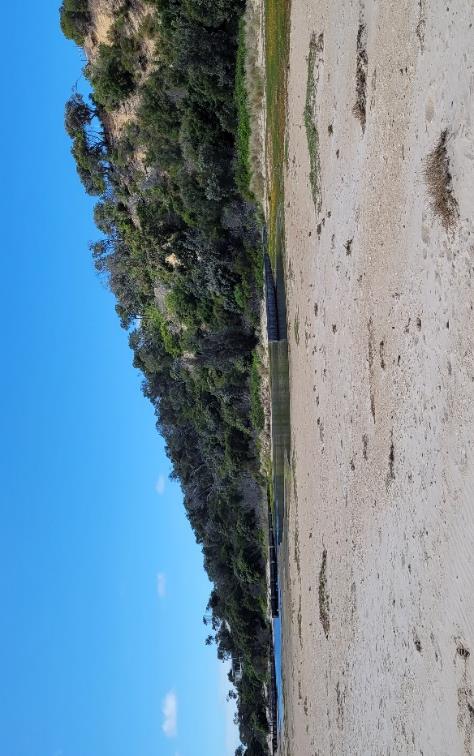 Area 5 – High sand dune bluff currently protected by wood groynes and mobile sand spit.Erosion control structures in this area include:3 timber groynes.Area 6 - The Boulevard foreshore all the way from the large rock groyne (no. 66 The Boulevard) to National Park Road, crown land reserve is very narrow. This is a wider area of concern raised by DELWP and encompasses the current erosion hotspots Areas 7, 8 and 9. For the purpose of this study, Area 6 will refer to the sections not explicitly covered by Areas 7, 8 or 9.Area 7 – this area is on the down-drift side of a large rock groyne and is persistent erosion trouble spot. Gabion Baskets have previously been used to armour the path edge. These were placed at low elevations and waves have subsequently overtopped them and caused erosion of the path edge. Erosion is also occurring at the eastern end of the gabions exposing rock rubble below the path.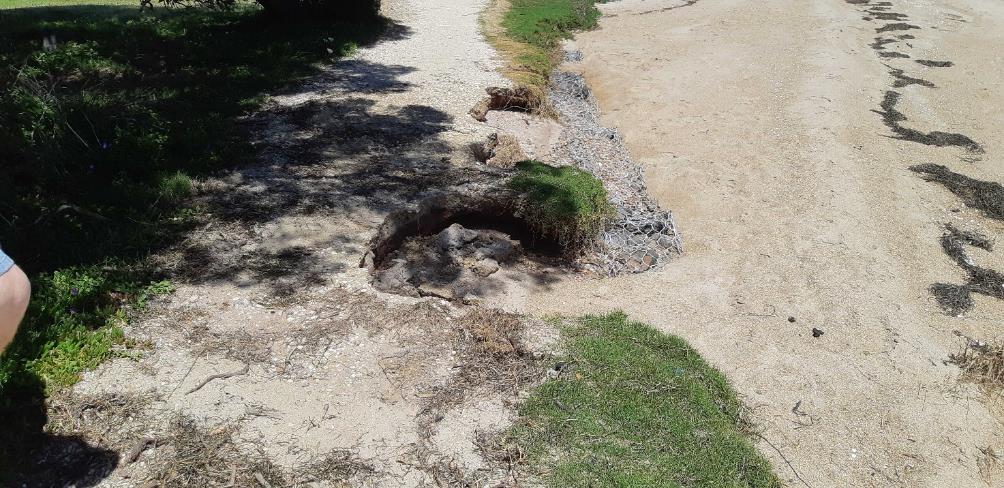 Area 7 – Low crested, ineffective gabion basket wall protecting foreshore walking path edge.Area 8 – An approximate 6 m long section of the path has been eroded away to approximately half the path width. East of the erosion the path is protected by an informal rubble revetment, although the crest level is too low to be entirely effective.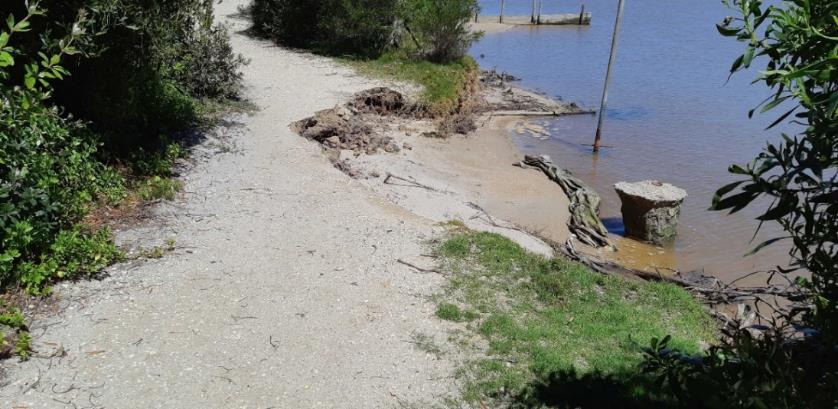 Area 8 – Foreshore path erosion (looing west). Area 9 – This are covers the foreshore from the Boulevard boat ramp east to national Park Rd (the edge of town). There is an actively eroding scarp up to 2.5m high. Foreshore path moved further inland in April 2021.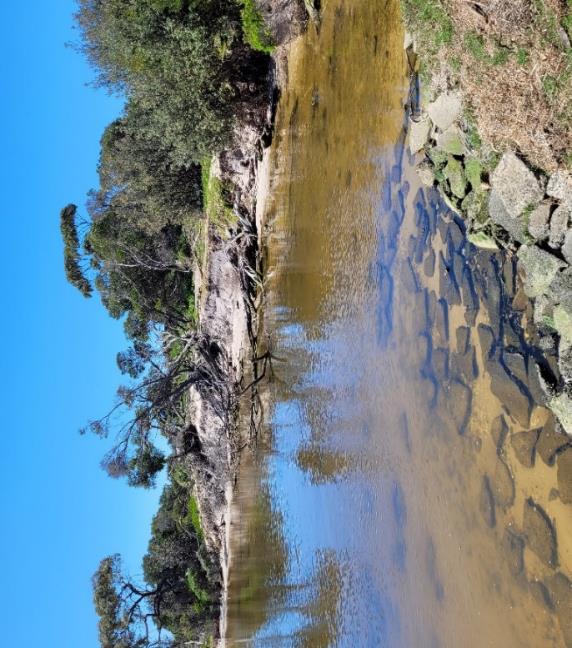 Area 9 – Erosion East of The Boulevard boat ramp.There are no erosion control structures in Area 9.Area 10 – The eastern-most houses on National Park Road are low-lying and is predicted to be at risk of inundation by 2040.  Existing Coastal Protection StructuresA number of coastal protection structures have previously been constructed along the Loch Sport foreshore. These vary from large, engineered structures such as rock and timber groynes to more informal structures such as tree branch groynes and informal rubble revetments. Informal structures are generally constructed of random placement without engineered layering or interlocking. As such, they are usually unauthorised constructions, not built to a standard, and are at risk of being or becoming a safety issue.The existing structures have had varying level of success noting that four groynes are currently buried under a sand spit. Table 1.1 lists the count of each of the currently known structures. A detailed inventory of the existing coastal protection structures was conducted by Oldfield Consulting Australasia in 2021 (see Annex A:of the Loch Sport Foreshore Erosion Investigation).Existing Coastal Protection Structures*Note the geotextile tube groynes mentioned previously are outside of the study area immediately to the west.Historic Dredging and Beach NourishmentA detailed history of dredging and beach nourishment activities has not been located, but anecdotally (based on conversations with DELWP officers) there have been at least 4 major campaigns in the last 30 years. During (approximately) the last decade, although not currently an issue, sand accretion at both boat ramps has prevented safe launching and cut off access to the lake, requiring Seagull Drive Boat ramp to be dredged to retain access.Gippsland Ports carried out many of these campaigns and may hold more detailed records.1990s – several beach nourishment campaigns placing sand in front of high bluff (Areas 4 and 5). Using different sand sources. Finer sand was rapidly transported to the east.c.2005 to 2015 – Dredging of the sand spit in front of Seagull Drive boat ramp several times to maintain boating access. Sand was placed on the shoreline to the east.c.2009 - Nourishment of the compartments between the geotextile tube groynes west of Seagull Drive ramp (immediately adjacent to the study area - Figure 1.1) using fine sand from the lakebed just offshore. Sand washed away rapidly, and area was renourished with coarser sand from further offshore 6 months later.2018 – nourishment at the western end of The Boulevard (between Areas 5 and 7) using fine sand from lakebed. A significant fraction of the placed sand was lost from the beach within a few weeks due to wind transport into the backshore area where it collected on roads and in private yards.Previous StudiesNumerous studies of coastal processes and erosion have previously been undertaken in both the Gippsland Lakes overall and Loch Sport specifically, as summarised below. Coastal Engineering Solutions (CES) (2002) Gippsland Lakes Shore Erosion & Revegetation StrategySince the creation of a permanent opening to the Gippsland Lakes, there has been a loss of fringing reedbed in many areas of the Lakes. These reeds absorb wave energy and protect the shore from erosion; hence the loss is a contributing factor to erosion around much of the Lakes foreshore. The Strategy examines the shores of the Gippsland Lakes but explicitly excludes the Loch Sport foreshore.The strategy recommended the ‘Do Nothing’ option for the majority of the shoreline on the basis that key infrastructure assets or sites of biological significance were not threatened. Terrestrial revegetation in areas of erosion was recommended with the objective of slowing the rate of erosion. At sites where high value infrastructure is threatened or there is a risk of large change to the ecological character or estuarine process, a variety of engineering solutions are recommended to stop further erosion. Ethos NRM (2009) Loch Sport Crown Reserve Management PlanThe Loch Sport Reserve Management Plan was a strategic guide for the future management of the Crown Reserves in Loch Sport. The plan included establishing an overarching vision and management objective, detailing the natural, recreational, and cultural values within the area, identifying the management issues, outlining strategies to address the issues, and assigning responsibility for the implementation of the recommended strategies. The extensive list of recommendations includedWellington Shire Council to be responsible for the construction and maintenance of the entire foreshore trackContinue to maintain and dredge the Seagull Drive and The Boulevard boat rampsAnnual monitoring of erosionRestricting construction of further groynes near The Boulevard due to potential impact on the foreshore of the national park.Providing educational material to the residents including ‘Creeping Backyards’ and ‘Grow Me Instead’, to educate residents on inappropriate or illegal planting and pruning along the foreshore.Ethos/NRM (2011) Loch Sport Foreshore Erosion: Investigations and RecommendationsThis study was completed as a targeted investigation of the erosion issues along the Loch Sport foreshore from the western end of Seagull drive to the western boundary of The Lakes National Park. Areas of erosion were identified and varied from isolated sites to extended lengths of the foreshore. The observed erosion was typical vertical faces cut into the sand along the shoreline and varied from 400mm to over 1000mm high.The study outlined 5 options for remediation ranging from ‘do nothing’ to building groynes or revetments and recommended three levels of intervention:Short term – soft engineering options (namely coir logs) and beach renourishment to address immediate threatsMedium Term – addressing the imbalance in sediment supply by repair and remediation work to existing groyne structures and investigating (and subsequently implementing) options to provide sediment downdrift of the main groyne fieldLong term - installation of additional groynes and implement a sand supply program, to nourish the embayments between the groynes with sand sourced from nearby.Oldfield Consulting Australasia (2012) Loch Sport Seagull Drive Boat Ramp Access - Stage 1 InvestigationThis study focusses on the issue of providing access to the lake from the Seagull Drive boat ramp through the large sand spit offshore of the ramp. Stage 1 consisted of the detailed investigation of the navigation issues and the development and assessment of options to solve the problem.A number of options were considered and short listed to two options for further consideration:Dredging a small channel at the western end of the spit and installing a geotextile tube groyne to protect it from further deposition.Removing the entire sand spit by dredging.Water Technology (2014) Gippsland Lakes / Ninety Mile Beach Local Coastal Hazard Assessment  The objective of the Water Technology Coastal Hazard Assessment was to identify and assess the current and future coastal erosion and inundation hazards within Gippsland Lakes and Ninety Mile Beach. The study produced five reports with Report 1 being the overall summary report.  The study focused on five representative locations which included the Loch Sport foreshore which was deemed to be susceptible to inundation and shoreline erosion. It was identified that the existing shoreline protection structures at Loch Sport mitigate the erosion hazard to a significant extent but if the structures are not maintained or removed the shoreline would be susceptible to erosion.The study identified Loch Sport as having a low to moderate erosion susceptibility rating with an erosion rate of 0.1m/y (based on Sjerp et al, 2002). Additionally, as mean sea level rises, the peak flood levels were predicted to increase at approximately 0.65 times the rise in mean sea level. Report 2 focuses on inundation hazard and details the predicted future water levels which have been used within our study.Report 4 focuses specifically on the shoreline erosion hazard. The detailed report explains the susceptibility rating approach, the assessments that were undertaken and maps areas of erosion hazard. There is not detailed erosion hazard mapping for the Loch Sport foreshore.Oldfield Consulting Australasia (2017) Loch Sport Public Pathway Coastal InvestigationThis study was undertaken to investigate re-establishing the public foreshore pathway focussing on the area from the Seagull Drive Boat Ramp to approx. 600m East along the shoreline. Some of the path in this area had been lost as the shoreline eroded and further erosion of the beach was expected. For the first 275m, (from the western end) of the 600m study area, it was expected that the area could suffer from collapse due to erosion within the next couple of years. Six erosion mitigation options were considered, rock seawall/revetment, car tyre sea wall, sand containers, rock gabions, beach nourishment and groynes. Construction of a rock revetment and at least two timber groynes was recommended. For the eastern, approximately 300m of the study area, where the path is across sand that is expected to erode, the two options considered were a boardwalk supported on piles and a rock seawall/revetment with a wide enough crest for the footpath. The study recommendation was a rock seawall.Oldfield Consulting Australasia (2021) Loch Sport Foreshore Erosion Investigation ReportThis study investigated the extent of erosion along the foreshore from the Charles Street Boat Ramp to National Park Road, with extra focus on the area of erosion from Seagull Drive Boat Ramp to the eastern end of the study area. This included the assessment of the existing erosion control structures, especially the groynes.The investigation identified four main issues: ineffective groynes due to deterioration of the structure, localised erosion on the downdrift side of some groynes, a sand spit east of the seagull drive boat ramp, burying/enclosing some of the groynes, and foreshore erosion impacting the walking track.The report recommends coastal protection works to stabilise the foreshore including:Replace existing groynes that have deterioratedRock armouring to protect isolated areas between groynesNew timber groynes in between some existing groynes to reduce the spacingTen new timber or rock groynes encompassing the shoreline around seagull drive boat ramp.Beach renourishment with a trial section to demonstrate long-term effectiveness.Removal of redundant groynes.The proposed works for the current study area are shown below.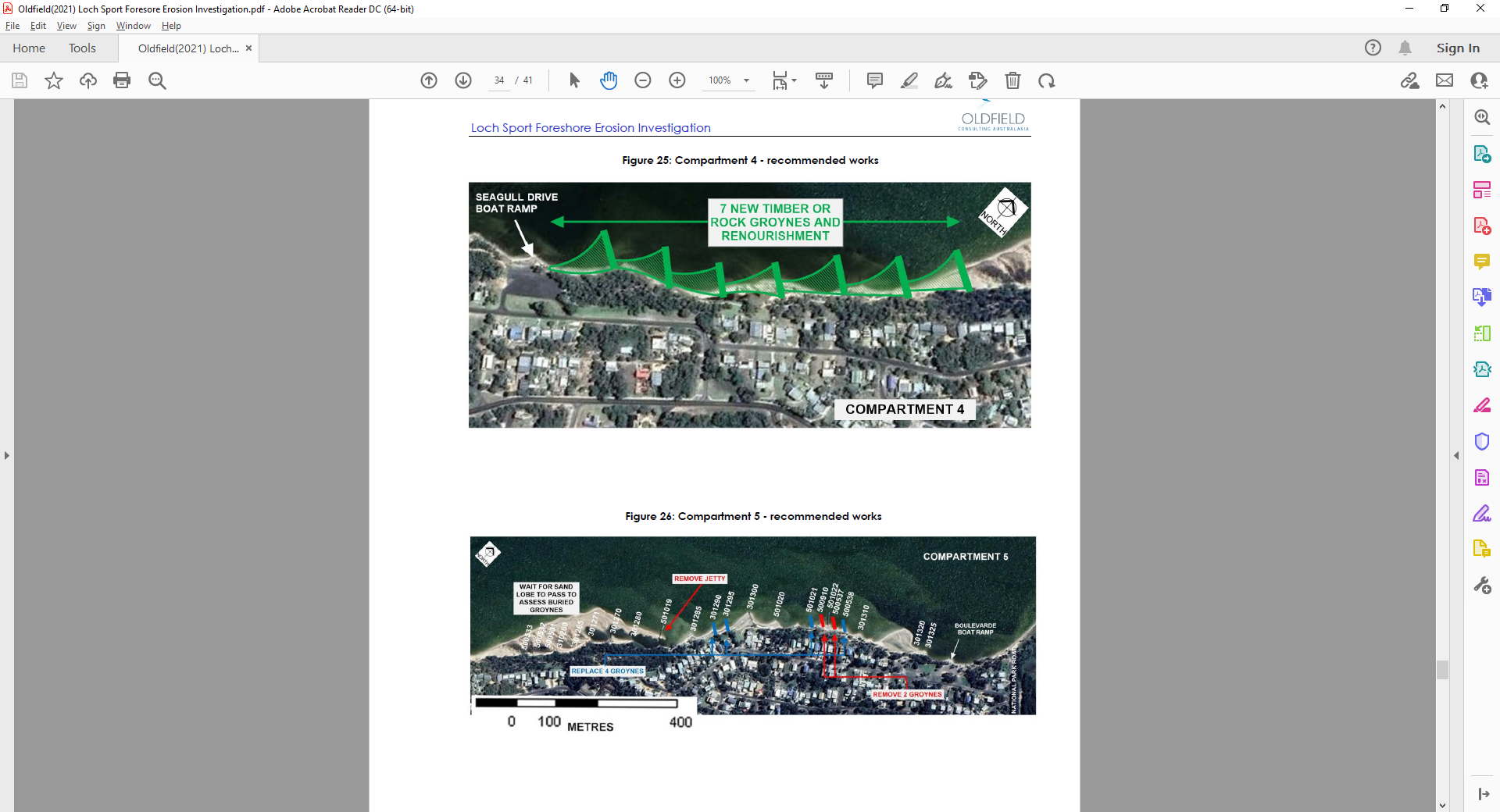 Erosion protection works recommended by Oldfield (2021) within the current study area.Coastal HazardsFirst Pass Hazard and Risk ScreeningInformed by our review of the relevant coastal process background documents, we have undertaken a first-pass assessment of the coastal hazards (as per the Victoria's Resilient Coast – Adapting for 2100+ Pilot Guidelines) which will drive adaptation planning at Loch Sport.First Pass Coastal Hazard Assessment SummaryAccording to this assessment, we have focused our assessment of coastal processes at Loch Sport on the following hazards which will drive management decisions:Short term (storm) erosion of beachLonger term shoreline fluctuations and recessionCoastal inundation (due to catchment flooding, storm surge, wave runup and sea level rise).Coastal ProcessesGeomorphologyThe geomorphology of the Gippsland lakes region is directly related to rising and falling sea levels during the last 1 – 3 million years. To understand the geomorphic setting of Loch Sport, it is important to first understand the geologically recent geomorphology of the whole Gippsland lakes system. The following sections outline first a broad summary of the formation of the Gippsland Lakes, followed by an assessment of the local Loch Sport geomorphology specifically relevant to this study. Gippsland LakesDuring Pleistocene (2.6 million - ~12,000 years ago) times there was an interglacial period where sea levels were significantly higher than they currently stand. During this period, fluvial sandy river plains gently sloped from the foot of what is now the Snowy River National Park down to the sea. During this period of high sea levels, the shoreline of these planes eroded forming sea cliffs in and around the river valleys from various tributary rivers to the Lakes. This formed a great lagoon in the river planes as shown in Figure 2.1. These sea cliffs form the back of the current Gippsland lakes configuration (e.g., at Jemmys Point Lookout Bluff, Lakes Entrance). 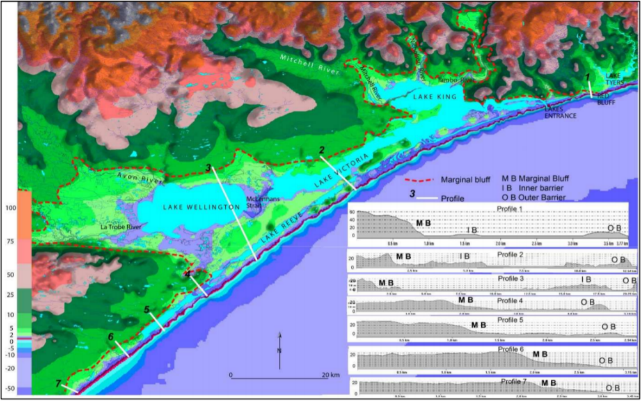 Extent of the former lagoon system (during high sea level period 2.6 million – 12,000 years ago) bounded by the current marginal bluffs/sea cliffs shown by the dotted line (Rosengren, 2009).After this time, sea levels receded gradually during the late Pleistocene forming two consecutive, separate barrier dune systems across the entrance to the lagoon shown in Figure 2.1. The first of these systems is called the Prior Barrier and can be found presently closest to the old sea cliffs which form the back wall of the Gippsland Lakes on the North Side of Lake Wellington, the Banksia Peninsula, Raymond Island and possibly at Tambo Bluff (Figure 2.2). 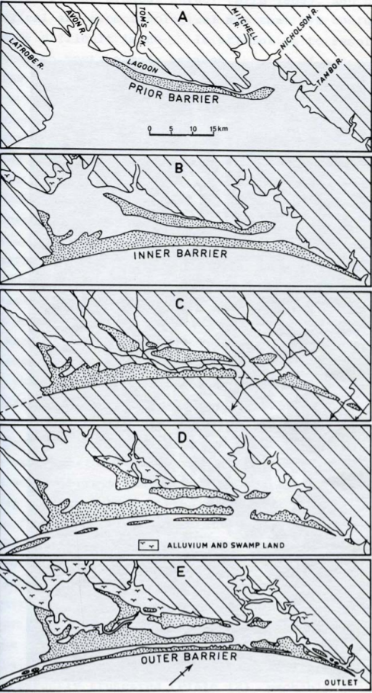 Image showing how the complex barrier system of the Gippsland Lakes formed in steps. Note the predominant wind direction marked in the bottom-most panel .The second barrier sand dune system to form during the late Pleistocene period (~12,000 years ago) is called the Inner Barrier. This began as an elongated spit in the South-West near Dutson when higher than current sea levels were still evident in the late Pleistocene. The spit grew in a North-Easterly direction as further parallel dunes formed until it stretched from west to east across the entrance to the lagoon shown in Figure 2.2. At some point during the late Pleistocene or early Holocene (~10,000 years ago), sand was blown by a predominant westerly wind into parabolic dunes up to 25-30 m high with low-lying swampy deposits in their centre. These can be seen both on Sperm Whale Head and throughout Loch Sport. After the barrier dune systems were formed, sea levels receded, and the lagoon drained of water. During this period, the La Trobe, Thomson, Mitchell, Nicholson and Tambo rivers flowed up against, broke through, and dissected these barrier dune systems leaving behind some of the recognisable landforms we see today. Since this time, areas of the inner barrier have also subsided leaving behind swampy areas at current lake levels (e.g., the lake in Loch Sport Town).The Pleistocene age of both the Prior and Inner barrier dune systems is demonstrated by the presence of consolidated, lightly cemented red/brown coffee rock illuvial horizon beneath long standing sand dunes. This horizon is reportedly near mean sea level to the east of Loch Sport . The outer barrier dune system is the most recent in the Gippsland Lakes region and is known as ninety-mile beach. This comprises a series of 6-10-metre-high, closely spaced, parallel dunes running the length of Ninety Mile Beach. The barrier is widest at Letts Beach in the Southwest; with the width decreasing to the North East and to the South West of Letts beach with each end of the Barrier having only 2 parallel dunes. These dunes are distinctly younger than both the Prior and the Inner barrier, as evidenced by the lack of coffee rock at depth. This supports the theory of a Holocene formation which is thought to have coincided with the Holocene Ocean ingression lasting from approximately 20,000 years ago until 6,000 years ago, when sea levels reached current levels.Loch Sport Study AreaLoch Sport is situated on the inner barrier dune system shown in Figure 2.2. In line with the general discussion of the geomorphology of the Gippsland Lakes above, the following specific geomorphological features are evident in the study area:A cut-off parabolic dune ridge up to 25 m AHD in elevation running parallel to shore through Loch Sport, east to west.Likely to be well consolidated coffee rock beneath this dune ridge due to rainfall infiltration causing precipitation of harder rock at depth.Low lying areas in the east (around the Seagull Drive boat ramp) and west (near National Park Road) of the study area. Area of considerably higher elevation in the centre of the study area where the elevated dune ridge is immediately adjacent to the shoreline.Considerable long-shore sand transport creating large mobile sand spits moving west-east along the study area shoreline.When waves impact a sandy shoreline obliquely, they act to push sediment along the shore (longshore transport) (Figure 2.6). Waves in Lake Victoria are only caused by local winds (Section 2.2). Comparing the predominant Westerly wind direction (Figure 2.4) to the Loch Sport, and surrounding Lake Victoria coastline shows that waves would impact westward facing shores and cause high rates of west to east longshore transport.The west-to-east longshore transport is thought to be the dominant process driving coastal change at Loch Sport (and on the southern shore of Lake Victoria more generally). Where the rate of transport changes erosion or accretion occurs. For example, at several headlands on the lake shore, accretion is occurring because of the higher rate of sediment arriving from the west than is departing to the east. This is due to the eastern side of the headland being sheltered from the dominant wave direction (Figure 2.3). The presence of groynes along much of the Loch Sport coastline also influences the rate of longshore transport. Large groyne fields in the western half of the town lake front have effectively stabilised the shoreline and limited the longshore transport to the small amount that arrives from further west and bypasses the groynes. The result is a sediment deficit and erosion in the Study Area where there are few effective groynes to arrest the longshore transport.This is a classic example of the well documented phenomenon of increased erosion downdrift of a groyne field.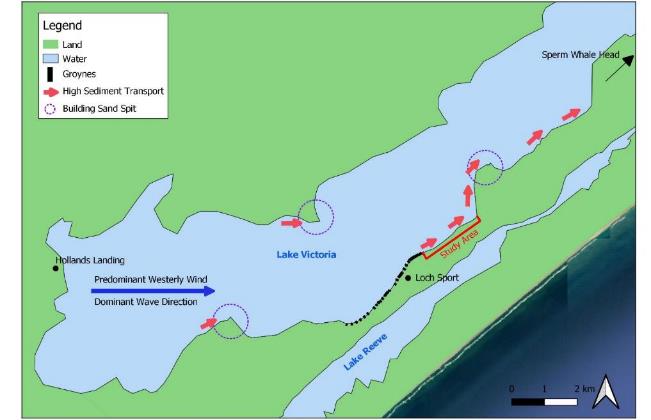 Conceptual Sediment Transport and Shoreline Evolution ModelWind and Wind Waves Wind in the study area is charachterised by a prevailing west – north westerly wind. Wind from this direction blows across Lake Victoria from approximately Hollands Landing to Loch Sport (fetch of over 11 km). Strong westerly winds can occur during any season, however, NW winds are more likley to occur during Autumn and Winter months.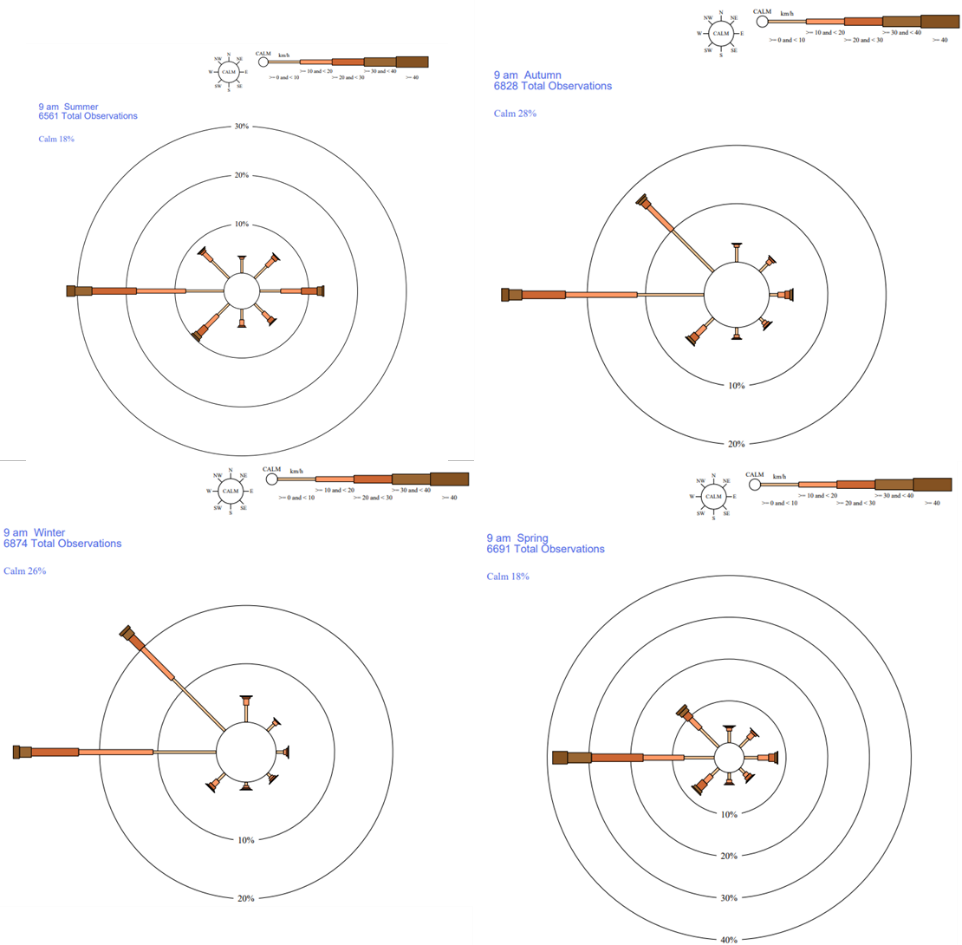 Seasonal Wind Roses for East Sale AirportWhen wind blows over water, waves are formed. The size of a wave depends on many factors including wind speed, the fetch distance (length of water the wind blows over), water depth and bathymetry. Because of the long fetch in the direction of prevailing winds, the Study Area coastline has been deemed 'Semi-Protected' in the Local Coastal Hazard Assessment (WT 2014). This classification of the shoreline exposure is characterised by average shoreline incident wave power in the top 25% - 50% of shorelines in the Gippsland Lakes according to results of a spectral wave model conducted by Water Technology in the LCHA. Actual significant wave height model results are not available for Loch Sport from this model.Estimated significant wave heights up to 0.5 m have been reported during winter storm conditions (Oldfield 2017; Oldfield 2021). This estimate of significant wave height has been successfully used numerous times for the construction of shoreline protection groynes, suggesting its validity.Water LevelsThe impact of astronomical tides in the Gippsland Lakes differs relative to the distance of a certain location from the lake entrance. Loch Sport is approximately 35 km west of the entrance and separated from it by multiple narrow 'pinch point' water passages including The Entrance channel, Reeves Channel and Hopetoun Channel. These features act to considerably constrict the volume of water able to move into, out of and between the lakes. The tidal range at Loch Sport is between approximately ±0.2 m (Metung) and ±0.03 m (Lake Wellington) (WT 2014).Many factors contribute to water level elevations in the Gippsland Lakes. The key factor is catchment flooding when high volumes of water travel down the La Trobe, Thomson, Mitchell, Nicholson and Tambo rivers and enter the lake system. When multiple catchments have simultaneous high rainfall events, water levels can overtop lake banks and cause flooding of low-lying coastal areas (e.g., Seagull Drive boat ramp area). Peak flood-event water level data for the Gippsland lakes was used in the Gippsland Lakes LCHA (WT 2014) to determine the inundation hazard for coastal lake-shore regions. An extreme value analysis of this data determined water levels with various return intervals as shown in Table 2.2.Annual recurrence interval flood-water levels for Paynesville CurrentsCurrents in the Gippsland Lakes are caused by a combination of tidal movements, wind driven circulations and river inflows can also cause shoreline erosion. The study area is classified as 'Protected' to 'Very Protected' from currents which may cause shoreline erosion . As such, shoreline erosion caused by currents is not assessed further in this report.Climate Change and Sea Level RiseThe Gippsland Lakes LCHA also modelled the impact of rising sea levels on high-water level events within the Gippsland Lakes. A 2D hydrodynamic model was set up for the entire lake system using the data shown in Table 2.2 for calibration. This calibrated model was used to predict high flood-water levels for AR10 and ARI100 year events under nominal 0 m, 0.2 m, 0.4 m, and 0.8 m of sea level rise: and 0 m and 0.2 m of sea level rise respectively (Table 2.3). We assume the nominal sea level rise values used in the 2014 LCHA were modelled as increases above the mean sea level of 2014. Comparison of these sea level rise values to sea level rise predictions valid in 2014 (Figure 2.5) allowed us to estimate the timeframes these sea levels will likely be reached (Table 2.3). It should be noted there is uncertainty in these dates due to specific information on sea level rise values not supplied in the LCHA, because subsequent sea level rise forecasts by the IPCC  have included faster sea level rise than previous predictions and because sea level rise predictions are inherently highly uncertain. As such, these dates are estimates only and high-water levels may be reached earlier (likely) or later (unlikely) than stated in Table 2.3.The Gippsland Lakes LCHA also estimated small increases in tidal fluctuations within the lakes under sea level rise scenarios. These are not included in the water level estimations in Table 2.3, however, due to their relatively small magnitude (up to 0.05 m increase for 0.8 m sea level rise) compared to the uncertainty inherent in the water level predictions.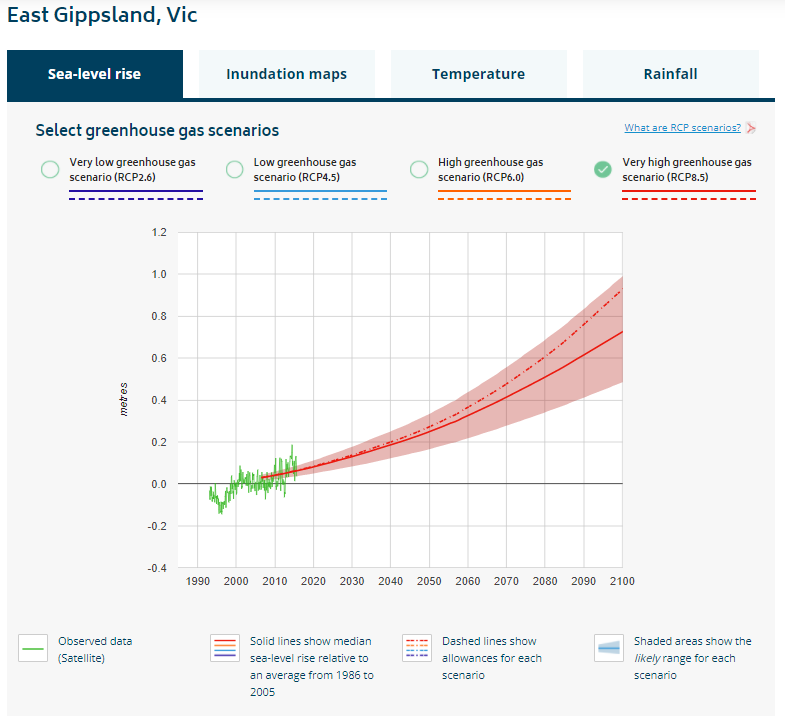 Sea level rise predictions for East Gippsland.Modelled peak flood-water levels for Loch Sport under ARI10 and ARI100 year floods . Sediment TransportSediment transport refers to the movement of sand due to waves, wind and/or currents on a sandy coastline. At Loch Sport, sand transport is dominated by two processes, along shore transport and cross-shore transport, described separately below. Wind transport can also occur with strong northerly winds blowing sand from exposed spits and beaches into the backshore areas. Along-Shore TransportAlongshore (or longshore) transport refers to the movement of sediment parallel to the shoreline. It occurs when waves approach a beach at an angle. The wave action causes sediment to become suspended which is then transported along the shoreline in the direction of the resulting longshore current. The greatest rate of longshore transport occurs when the waves arrive at the beach at a 45-degree angle to the shoreline. When the longshore current dissipates, the sediment is deposited causing sand spits or bars to form. As longshore currents are a result of the approaching waves, transport can occur in both directions and at different rates depending on the wind and wave direction.At Loch Sport the waves are predominantly wind driven waves across Lake Victoria. As Westerly winds are the most dominant (Figure 2.4) the waves are also most frequently from the west and the net sediment transport is in a west to east direction.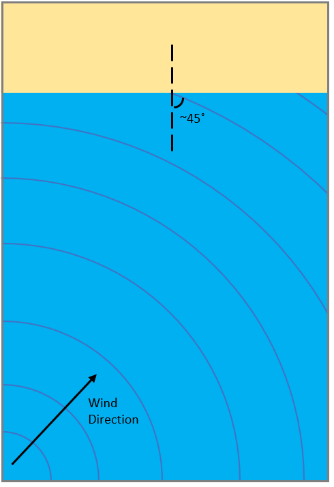 Long Shore Transport occurs maximally when waves impact shorelines at 45 degrees to normal.There are currently two distinct sand spits that have formed along the shoreline at Loch Sport (Figure 2.7). Aerial photographic images showing the evolution of these spits have been collated from Google Earth, along with two drone images supplied by DELWP, to quantify the rate of spit movement and the underlying rate of longshore sediment transport. It is worth noting however that estimates taken from these photos do not factor in any dredging or beach nourishment activities, so the estimates should be treated as approximate only.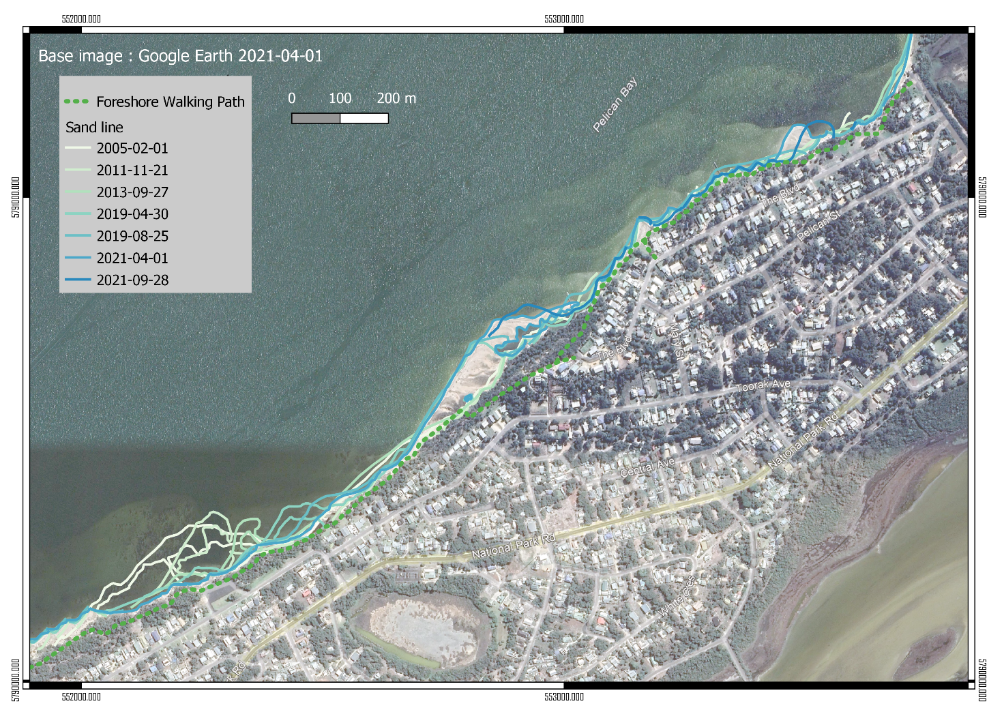 Map showing the longshore transport and formation of sand bars from Feb 2005 to September 2021To estimate how far along the shore the sediment is being transported each year, we have compared the leading edge of the sand spits across the different photos. An example is shown in Figure 2.8 and the full list in Table 2.4. The eastward movement ranges from 22 to 120 metres per year with a mean rate of 77 metres per year. This is substantially more than was estimated in the Oldfield 2012 report where it was estimated that the easterly movement of the spit is about 20 to 25 metres per year, although it was noted that the rate had accelerated towards the end of the period.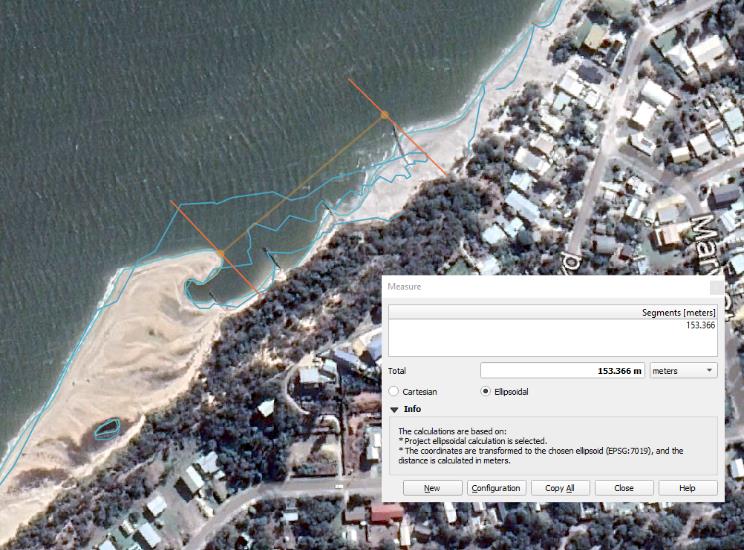 Measured distance along shore of the leading edge of the West spit from 25 Aug 2019 to 1 Apr 2021Shore-Parallel movement of the sand spitsTo estimate the volume of sediment that is being transported along the shore each year, we have compared the area of change, across the different photos, and multiplied this by an assumed average depth of 1.2m (measured at the leading edge of the west spit in 2021). An example of this is shown in Figure 2.9 and the full list in Table 2.5.The measurements range from 2,187 to 5,297 cubic metres per year with a mean rate of 3,426 cubic metres per year. This is lower than previously estimated in the Coastal Erosion Management Strategy (SEM 1998) that is referenced in Oldfield 2012, where the estimate was 4000 - 5000 cubic meters per year. 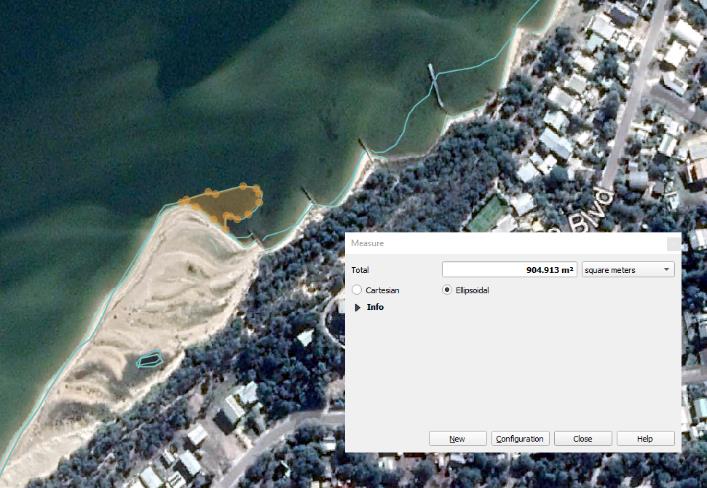 Measured distance along shore of the leading edge of the East spit from 1 Apr 2021 to 28 Sept 2021Longshore sediment transport rates from area change of the sand spitsCross Shore TransportCross shore transport of sediment is a cyclical process whereby sand is moved between the beach/dune profile and offshore sandbars. During storm conditions strong winds and high-water levels cause large waves to impact and erode sediment from the beach. This sand is then deposited on sandbars some distance from the shore. Under more frequent low-wave ambient conditions the considerable and predominant longshore transport builds mobile sand spits from these sandbars (as described above) which are pushed along the shore west-east. When infrequent strong northerly winds occur, sand can be blown from these mobile spits back onto the shore eastward of where it initially eroded creating dunes. This cycle continually repeats, and sand is moved between shoreline dunes, offshore sandbars, mobile sand spits and back to shoreline dunes.At Loch Sport, storm cut of the beach and dunes can occur at any time of the year when strong NW – WSW winds blow across Lake Victoria toward Loch (Figure 2.4).Erosion HazardStorm ErosionThere are no surveys taken directly before and after a storm which allow us to quantify the storm bite for a single extreme storm at Loch Sport. However, multiple air photos with periods of rapid erosion are available. Assessment of aerial photos has shown that between the 30 April 2019 and 25 August 2019, the shoreline (vegetation line) west of Seagull Drive boat ramp retreated by an average of 5.4m during that 117-day period, with the maximum retreat being 7.45m (and downdrift of the existing groyne field). Based on this assessment and local anecdotal evidence, it is plausible that a single extreme storm event could cause up to 5m erosion and a series of storms over 1 year could cause up to 10m of erosion in the worst effected location. Coastal Recession Due to Sediment LossLong-term coastal recession can occur for a number of reasons including sea level rise and sediment deficit. A sediment deficit occurs on a beach when there is more sand being removed from the area than is being returned (e.g., through long-shore drift or cross shore transport). Although shoreline position often fluctuates on shorter time scales (e.g., seasonally), a sediment deficit can be identified through a variety of methods including aerial imagery comparison and analysis of the geomorphological context of a site. Reliable numerical estimation of coastal recession due to sediment loss is difficult at Loch Sport due to the confounding nature of the mobile sandy spit systems, limited historic aerial imagery for this site and the lack of previous studies. An estimate of recession due to sediment loss at Loch Sport is thus calculated in this study via comparison of results from the three methods outlined below.Previous StudiesCES  in a study of the Gippsland lakes found that the majority of shorelines in the Gippsland lakes are receding at approximately 0.1 m/year. This study however, notably excluded Loch Sport and recession varied between 0.1 – 0.5 m/year. Aerial Imagery ComparisonAerial imagery is publicly available for the past 16 years at Loch Sport. Further aerial imagery back to 1970 may be available upon request to authorities, however, these were not assessed in this report. Sixteen years of aerial imagery is not generally assumed to be a long enough time period for reliable calculation of long-term shoreline recession due to sediment loss. In spite of this, and in light of limited other available data, shoreline recession in m/year was calculated for Loch Sport in regions with minimal coastal protection structures for the previous 16 years. This analysis yielded an approximate recession rate of 0.1 m/year.  Geomorphological ContextThe third assessment of long-term shoreline recession due to sediment loss undertaken in this study focusses on the geomorphological context of the site. Long -term recession of the Loch Sport Lake Victoria shoreline is evidenced by the presence of a 25 m high erosion scarp in the arm of a late Pleistocene – early Holocene parabolic dune at the western end of The Boulevard, in Loch Sport. Similar dunes are also found immediately to the east of Loch Sport on Sperm Whale Head (Figure 2.10). These dunes have their highest elevations at the apex of the dune, with elevation slowly tapering down as the arms extend (westward in Figure 2.10). Maximum elevations of dune apex points of parabolic dunes on Sperm Whale Head are approximately 30 m AHD. The 25 m AHD erosion scarp crest on the Loch Sport shoreline at The Boulevard thus, seems to show that the current shoreline is immediately beneath, or near what was once the apex point of a parabolic dune. If this is the case, the arms of the dune have eroded as the shoreline has receded. The distance between the apex points and arm ends of similar dunes on Sperm Whale Head is approximately 1000 m. This suggests the shoreline at Loch Sport may have eroded similar distances between the formation of these dunes and present times. Assuming the 25 m AHD dune scarp is the apex point of a relic parabolic dune and that this began eroding immediately after formation (approximately 10,000 years ago in early Holocene), 1000 m of easterly shoreline recession yields a recession due to sediment loss value of approximately 0.1 m recession per year.Each of the three estimates of shoreline recession due to sediment loss support a value of 0.1 m/year. We have adopted this value moving forward for erosion hazard mapping. 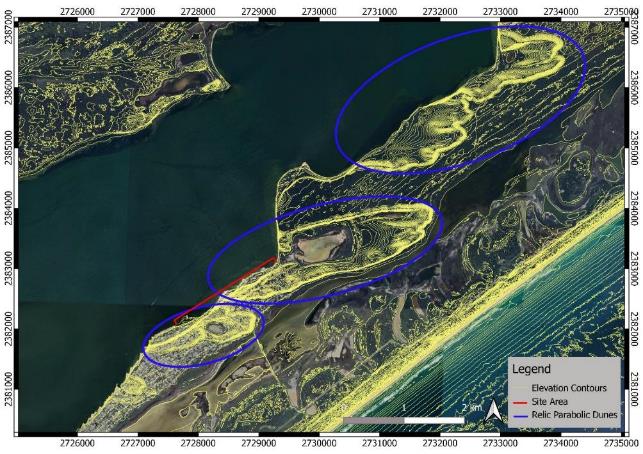 Parabolic Dunes on the Inner Barrier. Coastal Recession Due to Sea Level RiseCoastal recession can also occur due to sea level rise (SLR) as SLR increases the water depth near the beach and allows larger waves to reach the shore. This recession is inherently difficult to predict due to fine scale variability of beach structure, e.g., sediment type and the presence (or not) of underlying rock and/or coastal protection structures. As such, any prediction of shoreline retreat due to SLR has a high degree of uncertainty. To assess the likely extent of shoreline retreat due to SLR, we use the Brunn rule to calculate a recession rate (m recession/ m of SLR). The Brunn rule assumes the beach profile is in equilibrium with the water level and will rise as the sea level rises. For this to occur, the beach profile must also shift landward due to the finite volume of sediment available. This landward movement may be halted or slowed by erosion resistant material such as the coffee rock possibly present beneath the high dunes (Section 2.2). With no definitive evidence for or against the presence of this rock, we have conservatively opted to not include it in this estimate. The Brunn rule calculates recession as the product of SLR and the shoreline slope. In this study, the slope was calculated using an approximation elevation of the top of the active beach profile at 2.1 m AHD and a depth of closure of -3 m AHD. This yields an approximate shoreline recession value of 50 m recession per 1m of SLR.As previously mentioned, there is a high level of uncertainty in this prediction. This is especially so at Loch Sport as the Brunn rule is intended for use on sandy open coasts. As such, application of the Brunn rule on sandy eroding lake shores is likely to yield conservative estimates of recession rates. None the less, the Brunn rule is the best method available for estimating recession due to sea level rise and provides and appropriately conservative rate for use in future adaptation planning.Regarding the following erosion options analysis, this uncertainty will have little impact on the selection of short-term adaptation measures. For long-term measures, the time frame is indicative only and may differ from the predicted times by years to decades.Predicted Erosion Hazard ZonesThe erosion hazard zones for Loch Sport were calculated by combining the estimates of storm erosion, coastal recession due to sediment loss and coastal recession due to sea level rise as summarized in Table 2.6. This enabled estimation and mapping of the possible location of the shoreline under various SLR scenarios. Recession components and theoretical recession hazards.*This is likely a conservative estimate. Erosion hazard lines have been calculated and mapped as follows:1 Year Erosion Hazard – Maximum plausible erosion in one year - estimated from analysis of shoreline change during a 4-month period at western end of the study area.2050 Erosion Hazard – Combination of single storm erosion, coastal recession due to sediment loss, and coastal recession due to sea level rise.2100 Erosion Hazard - Combination of single storm erosion, coastal recession due to sediment loss, and coastal recession due to sea level rise.Theoretical erosion hazard line setback from current shoreline without shoreline protection works.All hazard lines are mapped in Figures 2-11, 2-12 and 2-13 below represent a worst-case scenario and the maximum inland extent of erosion. The erosion is not predicted to reach these lines in all areas, some areas will be less effected, and some may not erode at all. 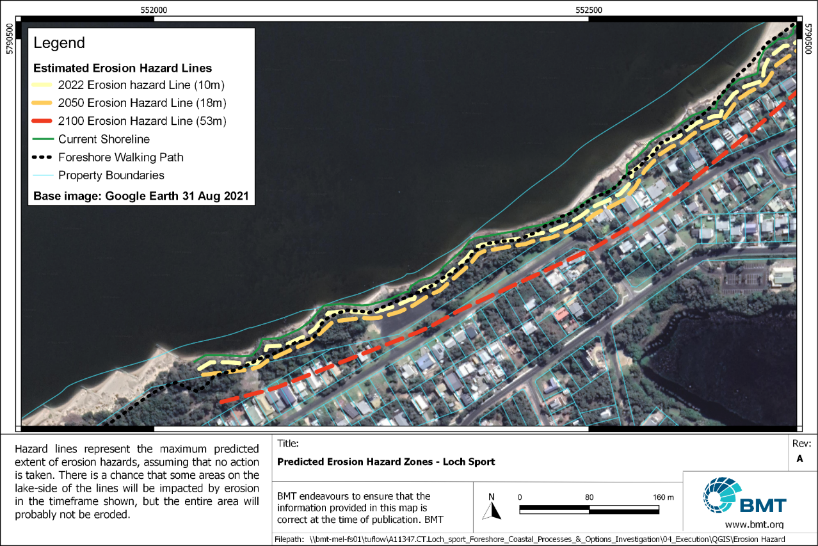 Erosion hazard map – Seagull Drive Boat Ramp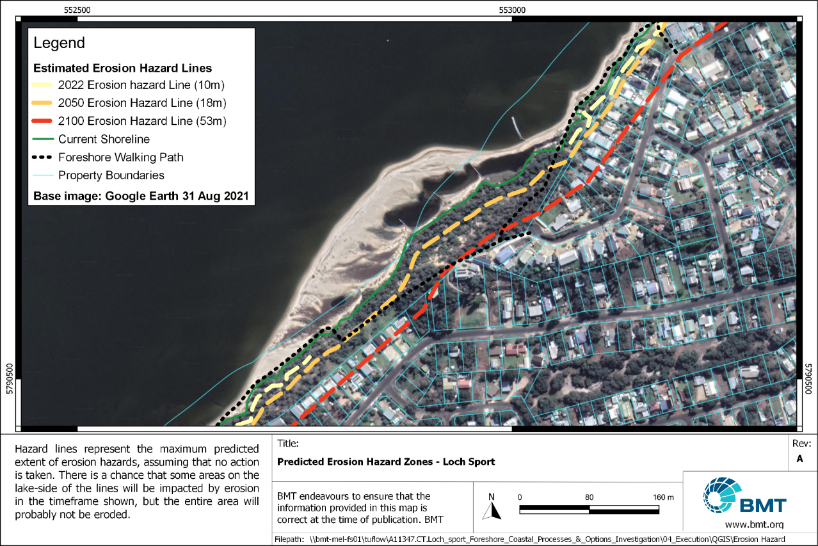 Erosion hazard map – The Boulevard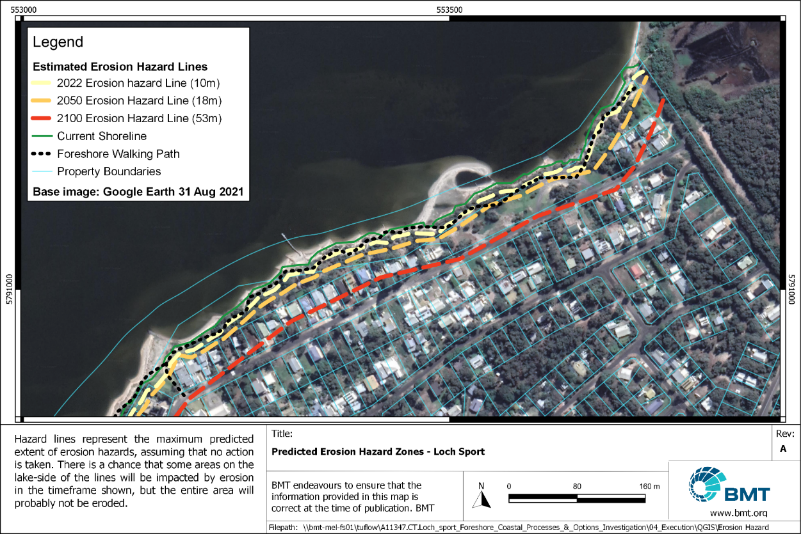 Erosion hazard map – The Boulevard Boat Ramp Coastal Slope or Cliff InstabilityWhere the current coastline cuts across a high parabolic dune (Areas 4 and 5 in the centre of the study area) there are steep buffs right on the lake shore. There are roads, walking paths and private properties at the top of these bluffs. These slopes may become unstable and slump if drainage is directed towards the slope from above or coastal erosion cuts into the toe of the slope from below, as is currently occurring in Area 4. The bluff extends into Area 5 but in this area a large sand spit protects the toe of the bluff. The bluff is currently well vegetated, and this will reduce the risk of slumping. Possible Hazard areas from coastal slope or cliff instability are mapped below on the vulnerability summary map (Figure 2.21).The internal structure of the dune is not well known – e.g.  the level of compaction or the presence of dune calcarenite – which would significantly reduce the risk level. A geotechnical investigation and slope stability/land slide risk assessment by a geotechnical engineer is required to estimate the actual level of risk that the erosion at the toe poses to the area at the top of the bluff.Inundation HazardThe inundation of sections of coastline occurs when coastal sea/lake levels are elevated. At Loch Sport this predominantly occurs due to catchment floodwaters entering the Gippsland Lakes through the various tributary rivers (Section 2.2), but can also be impacted by storm surge, and more locally by wave set up and wave runup. Because Lake Victoria is permanently connected to the ocean via The Entrance, these extreme water level events are forecast to increase into the future as sea levels rise (note: extreme water levels in the Gippsland Lakes are predicted to increase by only approximately 60% of the magnitude of sea level rise under any given sea level rise scenario. This is due to increasing lake storage volumes as lake levels rise ). To map current and future extreme water levels at Loch Sport, we used the values summarized in Table 2.3 as calculated in the Gippsland Lakes Local Coastal Hazard Assessment . For predictions of future extreme water levels (Table 2.3), modelled AEP 10% water levels were combined with MSL, 2050 SLR, 2070 SLR and 2100 SLR predictions respectively. The predicted extents of inundations for these water levels are mapped below in Figure 2.14, Figure 2.15, and Figure 2.16.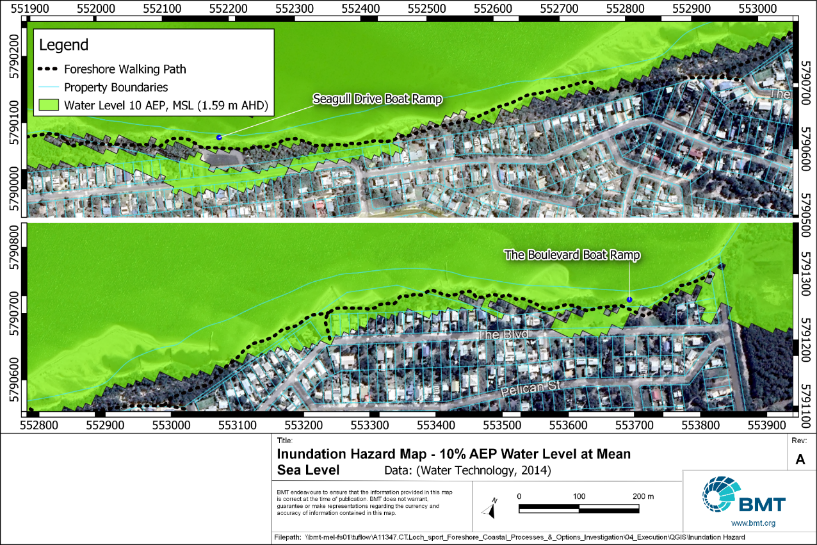 Inundation hazard map 10% AEP MSL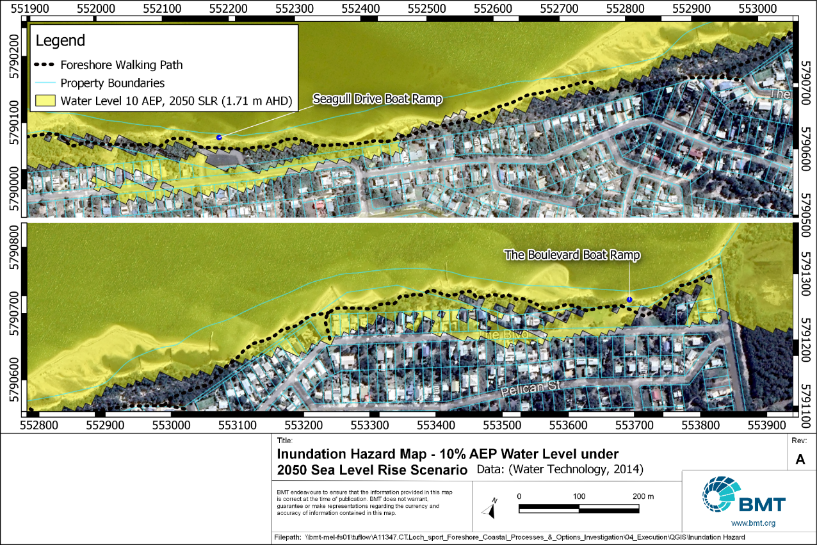 Inundation hazard map 10% AEP 2050 SLR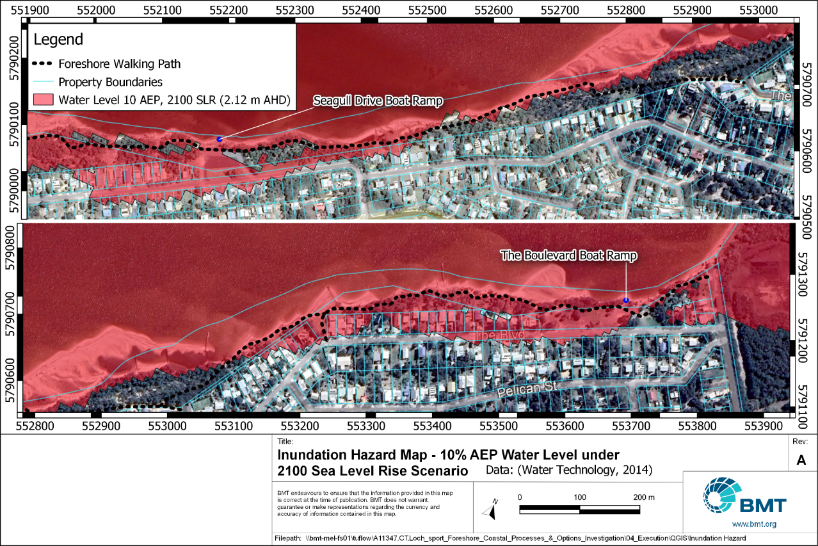 Inundation Hazard Map 10% AEP 2100 SLRVulnerabilityForeshore Walking PathThe foreshore walking path is currently being impacted by erosion at various locations along the study area (Figure 2.17). As sea levels rise, coastal erosion is predicted to increase, putting the path at greater risk of erosion, undermining and inundation. Table 2.8 shows the length of the path (out of a total length of 2436m) vulnerable to both erosion and inundation currently, and in the future.Foreshore walking path erosion and inundation vulnerability.*Of which approximately 100 m is currently actively eroding.+Under a water level of 10% Annual Exceedance Probability in the given year.Comparison of the erosion hazard maps (Figure 2.11, Figure 2.12, Figure 2.13) and inundation hazard maps (Figure 2.14, Figure 2.15,and Figure 2.16) to the initial erosion hotspot map (Figure 1.1) allowed an assessment of short-term and long-term risk of undermining and inundation of the foreshore path for each erosion hotspot. This is outlined in Table 2.9 below.Erosion Hotspot* Risk Identification*Area 3 and 10 not included as these do not relate to the foreshore walking path.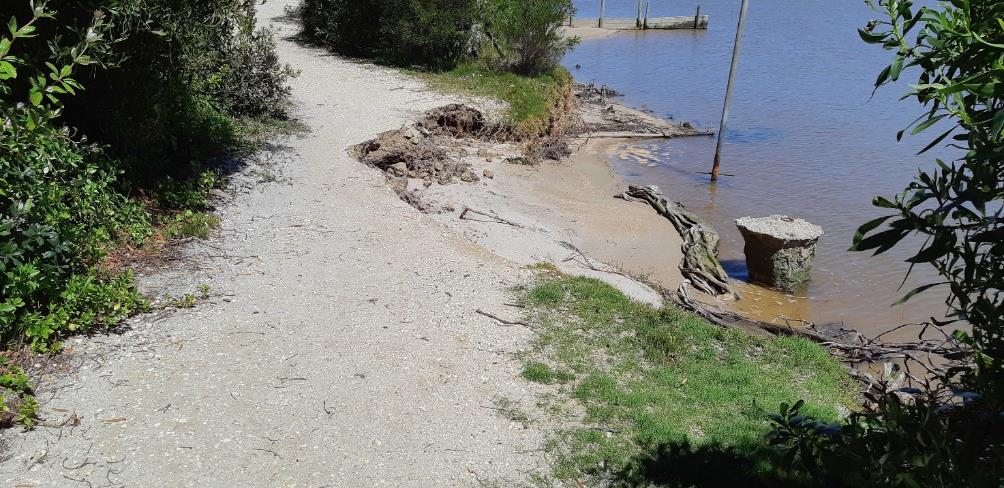 Eroding foreshore walking path in Hazard Area 8.Seagull Drive Boat Ramp PrecinctThe seagull drive boat ramp facility is currently being impacted by erosion with up to 5 m of lawn and native vegetation eroded in recent years. As such there is little protection to the car park edge and once the remaining buffer erodes the car park will be vulnerable to erosion. Long-term, shoreline recession may continue, increasing the risk of erosion, undermining and inundation to the carpark, toilet block, and other assets as outlined in Table 2.10. Seagull Drive Boat Ramp precinct erosion and inundation vulnerability*. Total precinct area = 3716 m2.+Under a water level of 10% Annual Exceedance Probability in the given year.The boat ramp is made of a blanket of interlocked concrete modules turned down at the sides to prevent undermining. So far this appears to have been effective and the ramp itself may be less vulnerable to erosion in the short term. The approach to the ramp from the carpark is more vulnerable and erosion in this area would narrow the roadway causing a hazard to ramp users. Erosion at the toe of the ramp may also be an issue causing a high step at the bottom of the ramp down to lakebed level. Inundation of the boat ramp precinct, from a 10yr ARI flood level, may cause deep pools of standing water between Seagull drive and the carpark with depth and frequency increasing with sea level rise.  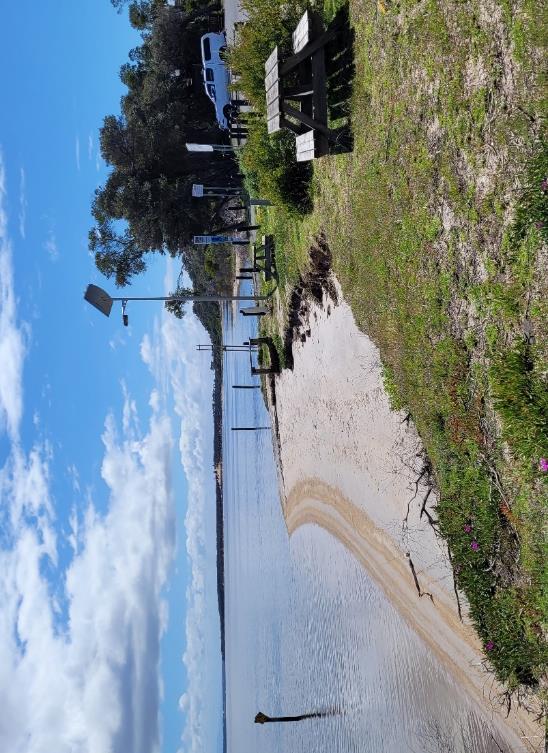 Seagull drive boat ramp precinct shoreline erosion.The Boulevard Boat Ramp PrecinctThe Boulevard Boat Ramp Carpark has a wider buffer of native vegetation between the carpark edge and the shoreline than the Seagull Drive Precinct, which will minimise erosion impact in the short term. Long-term shoreline recession may still impact the carpark as outlined in Table 2.11.The Boulevard Boat Ramp Precinct Erosion and Inundation Vulnerability. Total area = 1340 m2.+Under a water level of 10% Annual Exceedance Probability in the given year.Like the Seagull Drive boat ramp, the ramp is made of a blanket of interlocked concrete modules turned down at the sides to prevent undermining. Again, this appears to have been effective so far and the ramp itself may be less vulnerable to erosion in the short term. The approach to the ramp is more vulnerable, there is little, or no scour protection and it is already eroding.Continuing erosion in this area would initially undermine the ramp approach, then the seaward edge of the carpark, and possibly the ramp itself, cutting access for boat launching. The boat ramp, approach and much of the carpark is subject to nuisance inundation from a 10yr ARI flood level, but the depth and frequency of this inundation will increase with sea level rise.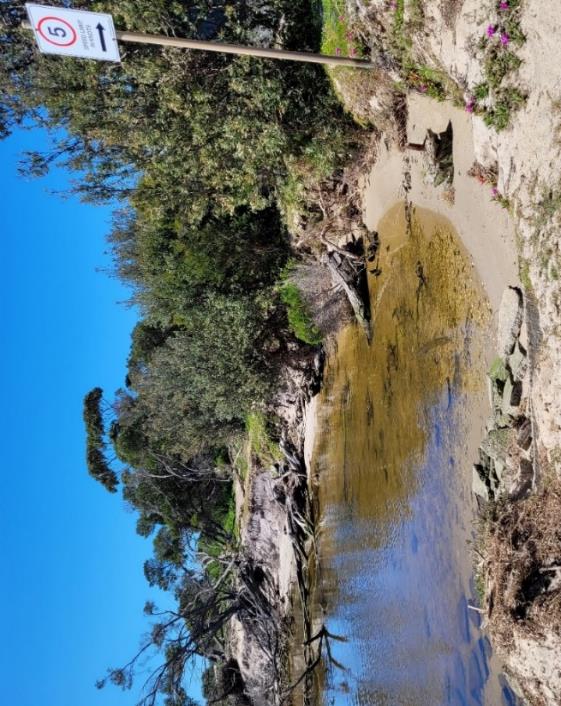 Erosion immediately east of The Boulevard Boat Ramp approach – Erosion Hazard Area 9Passive Open Space – Native VegetationPassive open space along the Lake Victoria Loch Sport shoreline includes road verges, the foreshore reserve and lawn/picnic areas adjacent to the boat ramp precincts. These areas are predominantly low-lying and are thus at risk from both undermine caused by erosion and inundation. The extents of these risk are outlined in Table 2.12.Passive Open Space Erosion and Inundation Vulnerability. Total area = 71,000 m2.+Under a water level of 10% Annual Exceedance Probability in the given year.The current and future risk of both erosion and inundation of passive open space on the loch Sport Lake Victoria foreshore is high. Continued erosion of the foreshore reserve will destroy vegetation, cause trees to fall onto the beaches, cut access along the foreshore where the beach acts as the foreshore walking path and make access to the beach difficult. Inundation of passive open space may cause increased salinisation of soils and vegetation dieback, lowering the environmental and recreational value of the area. 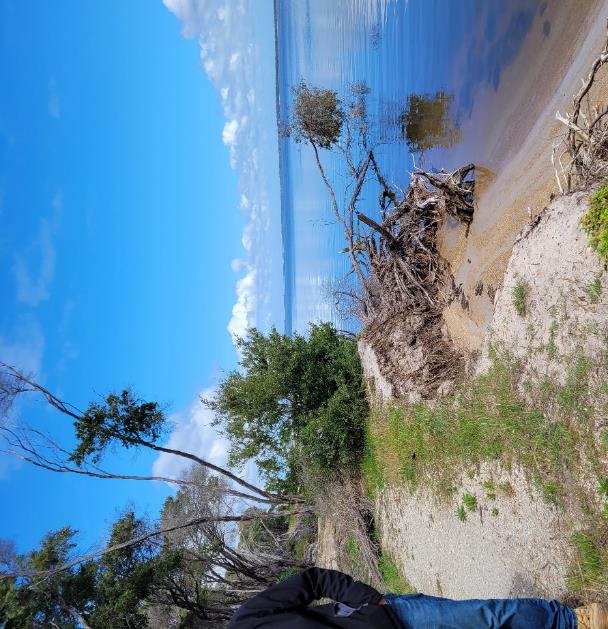 Erosion of vegetation onto beach cutting access along the foreshore via the beach Private PropertyThere are 7 private blocks which currently may be vulnerable to erosion in a series of severe storms (3 immediately west of The Boulevard Rock Groyne and 4 at the western end of Toorak Avenue  Figure 2.21). It is only the yards which are currently vulnerable, not the buildings which are located further back with an adequate buffer (10 to 60m) to the lake shore. If erosion progresses as predicted and without any mitigation, then this buffer will be reduced and buildings in their current locations may be vulnerable from around 2050, with the number of vulnerable buildings then increasing over time (Table 2.13).Private residential blocks are predicted to become increasingly at risk of inundation during extreme water level events. Inundation of private blocks is predicted to occur in low lying areas surrounding the Seagull Drive Boat Ramp, and low-lying areas of The Boulevard, east of the high dune. Of the 34 private blocks predicted to currently be at risk of inundation, only the three westernmost houses on Toorak Avenue are reported to have been inundated previously.Estimates of numbers of private blocks inundated are based on water levels calculated in the Local Coastal Hazard Assessment . If any part of the block is below the flood level then the block is counted as impacted by inundation. Building floor levels were not surveyed in this study, hence we have not attempted to quantify the number of buildings inundated. Private Property Predicted Vulnerability to Coastal Hazards* Note this study has not compared floor levels of buildings to flood levelsSome of the blocks at the top of the high dune bluffs may also be at risk from slope instability in the future if the toe of the bluffs is eroded. Further geotechnical investigations would be required to clarify the extent of this hazard and the level of risk, which will be affected by the internal structure of the dune. Erosion Vulnerability SummaryErosion is the most immediate coastal hazard on the Lake Victoria shore at Loch Sport, and Figure 2.21 below shows the assets/values which have been identified as currently at risk of erosion in the short term based on the current position of sand spits and their movement in the next 1 year.An important feature of Loch Sport is the mobile sand spits moving eastward along the shore at around 20 to 90m per year. These features provide effective erosion to the backshore behind them, for example the large sand spit in the centre of the study area is currently protecting the high dune face. However, in a short time (2 to 10 years) this spit will have moved on and the high dune bluff will be exposed to wave erosion at the base once more. When this occurs, the walking path and properties at the top of the bluff may be vulnerable to slope instability (further geotechnical investigations are required to assess the extent of vulnerability) (See Section 2.2). In the longer term (10 to 30 years) sand spits will move along the lake shore causing alternating cycles of erosion and recession but the overall trend is towards recession, and this will likely accelerate with sea level rise. So, the entire shoreline will likely experience erosion at some time and will require adaptation interventions to manage the impacts of coastal hazards.Without effective adaptation measures, by 2050 we expect that the walking path will be cut in many places, boat ramps could be impacted by erosion and some private property may be impacted by erosion. Between 2050 and 2100 the full width of the foreshore reserve could be eroded in many places and the number of private properties impacted will increase.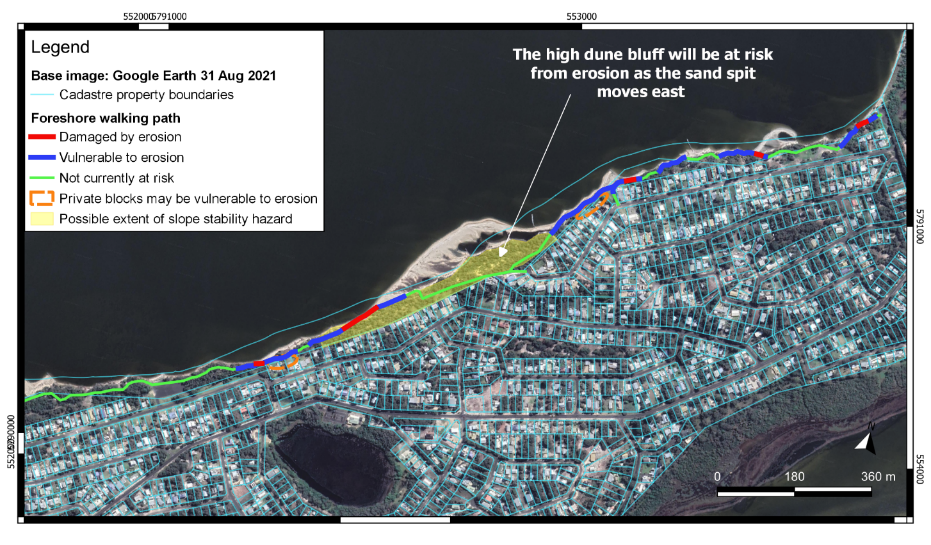 2022 Vulnerability SummaryAdaptation Measures AssessmentOption 1 – Minimal Intervention Consistent with Public SafetyThis option is essentially the ‘Do Nothing’ approach and is included as a point of comparison to the other options. This approach uses a risk management approach and would involve decommissioning assets when they present a hazard to public safety.Much of the foreshore walking path is currently being impacted by shoreline erosion with the seaward edge falling into Lake Victoria in multiple sections. This is creating hazard to path users who may fall from the eroded sections to the beach. Erosion is also impacting native vegetation in the foreshore reserve predominantly around the Seagull Drive boat ramp and The Boulevard boat ramp. This vegetation is predominantly mature coastal trees and shrubs which support the diverse birdlife and other fauna of the area. Loss of this habitat may cause the loss of biodiversity in the region.This option would allow erosion to naturally impact shorelines into the future and decommission the foreshore walking path when erosion cuts the trail. This further erosion would likely cause trees and shrubs to fall onto the beach, also cutting access along the beach. Into the future, this option would allow erosion to progressively impact private properties fronting the foreshore reserve and may put buildings at risk, particularly on the higher dune bluffs.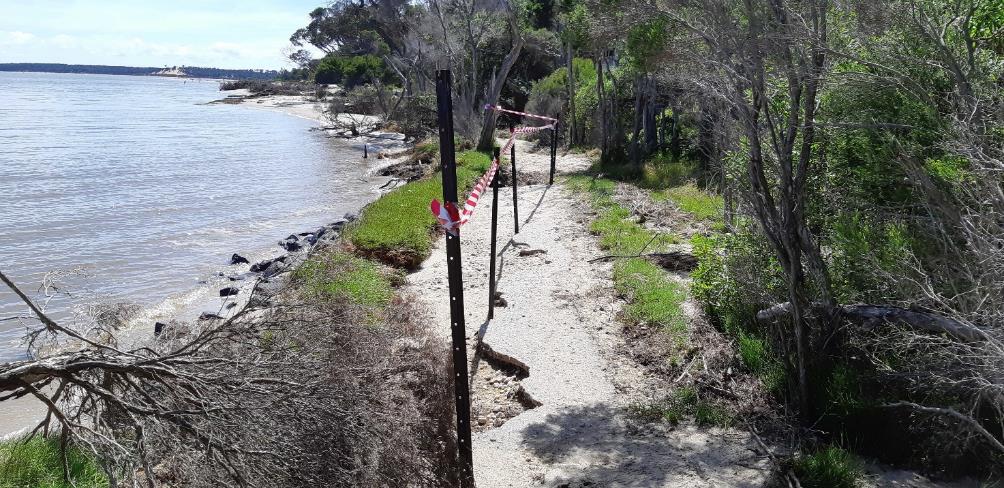 Current foreshore walking path erosion – Photo: Bill Storer – 22/11/2021This option is not recommended for Loch Sport because it would fail to maintain the foreshore walking path and access and amenity values along the foreshore. It would also likely lead to unmanageable safety risks to residents of properties fronting the foreshore reserve.Assessment of Option 1 – Minimal InterventionBecause this option is not recommended for Loch Sport, a detailed cost analysis is not undertaken here. Nominally however, this option would include regular (e.g., monthly) evaluations of the site by workers to identify at-risk areas and/or asset failure. Where necessary, fencing should also be installed. This could cost approximately $10,000 - $20,000 per year.Option 2 – Beach Nourishment This option involves dredging sand from the lakebed using a cutter suction dredge and placing it on the beach or in the nearshore zone where it provides a buffer against erosion. The high rate of sediment transport (See Section 2.2) at Loch Sport means that sand would migrate quickly eastward along the shore so nourishment will only be effective for a limited time.There are two approaches that could be taken: nourishment with a relatively small volume, e.g., 3500m3, to protect 100m of coast, which would need to be repeated annually.“Sand Motor” (also known as a "Sand Engine") - large scale nourishment using a large volume of sand, e.g., 70,000m3 to create a large mobile sand spit immediately eastward of the Seagull Drive boat ramp (Figure 3.2). This sand would then naturally migrate eastward creating wider beaches along the coast and would need to be repeated approximately every 10 years. This concept has been successfully trailed in the Netherlands  .Placement of sand eastward of the Seagull Drive boat ramp would minimise the risk of sediment impaction on the ramp. The Boulevard boat ramp would, however, eventually be impacted as sand migrates along the shore. This could be managed by allowing beach launching or dredging.Previous nourishment of beaches at Loch Sport has shown that fine lakebed sand washes away very quickly when placed on the shoreline while the coarser lakebed sand is more stable. It is imperative that all sand nourishment using dredged lakebed sand are proceeded by a sand source identification investigation to find suitable coarse lakebed sand for nourishment.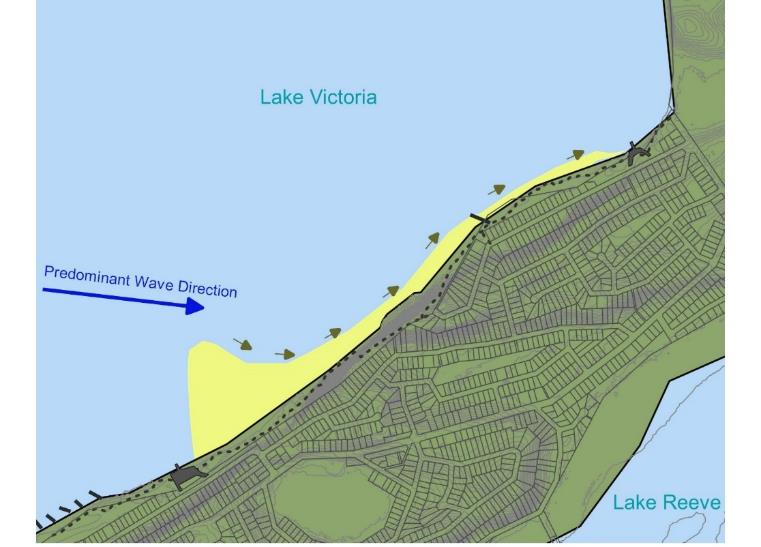 Option 2 – Beach NourishmentAssessment of Option 2 – Beach NourishmentCost Estimate for Option 2 – Beach Nourishment OptionsOption 3 – Offshore Shellfish ReefIt is thought that Shellfish reefs may have been broadly distributed in the Gippsland Lakes prior to colonial settlement . This option involves establishing shellfish reefs seaward of Loch Sport in the form of offshore breakwaters (Figure 3.3). These would create local areas of low wave energy landward of the reefs where sand would accrete, and erosion potential would be reduced. These reefs would most likely include an engineered core (possibly rock, shellfish shells or similar) with seeded shellfish growing on the outer surface of the structure. The sand spits or ‘salients’ forming behind the reefs would create areas of wide beach which would in turn protect the foreshore walking path and other shoreline values from erosion. Wide beaches also increase beach amenity. Establishing shellfish reefs also increase the biodiversity by providing habitat for marine life. Shellfish also filter water as they feed, cleaning the water of any potentially harmful bacteria/algae. These structures have a rock of shell base, making them effective as low crested breakwaters even before any shellfish have grown on them. With the large volumes of sand that are transported along the coast at Loch Sport, they would reduce wave impact and begin to form protective salients immediately.This option, if successful, would have considerable impacts on local coastal processes locking up sediment on the Loch Sport foreshore and reducing sediment supply to the national park to the east, potentially leading to increased erosion (note this would be the case for any shore protection measures except ongoing nourishment).With good design, this option may last many years. This is because shellfish reefs are able to adapt to rising sea levels by 'growing' as subsequent shellfish generations attach to the shells of previous generations, increasing the breakwater crest height.This type of hybrid nature-based structure is fairly new and has not been used in the Gippsland Lakes for coastal protection before. More work is needed to assess feasibility, effectiveness, and cost at this site. A trial is recommended before construction of multiple reefs.We have assumed the option could involve staged construction, of one 100m initial trial reef and five subsequent 100 m long shellfish reef breakwaters as shown in Figure 3.3. Implementation would involve design review and any necessary modification after the initial trial reef and staged implementation if successful. There is a high level of uncertainty in the costing.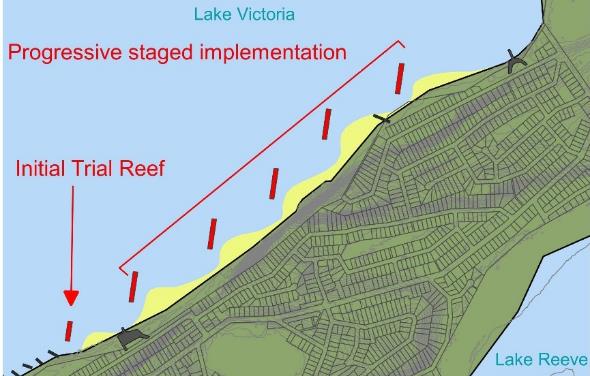 Option 3 – Offshore Shellfish reef breakwatersAssessment of Option 3 – Offshore Shellfish ReefCost Estimate for Option 3 - 6 x 100m shellfish reefsOption 4 – Modify Foreshore Walking Path into BoardwalkThis option would replace vulnerable sections of the foreshore walking path with a boardwalk (Figure 3.4). This would enable the foreshore path to accommodate a degree of shoreline erosion and accretion while maintaining its current alignment. The boardwalk could be created from wood, recycled plastic, or fibre-reinforced polymer (FRP) and would have foundations below 1 m AHD elevation.With good design, this option could be effective at maintaining the path alignment for decades. This option does not, however, address the shoreline erosion and will allow the coast to recede. By approximately 2050 (with no intervention) (Figure 2.11), the coast may recede to a point where any sections of boardwalk would be situated either on the beach, or in/above the water. The boardwalk would need replacing after approximately 15 – 20 years, at which point the deck level and alignment could be changed to suit the alignment of the eroded coast. This may be a good option for adaptation of the foreshore walking path, but it does not address the risk to vegetation, beach amenity or private property from erosion.  This option would progressively construct a total of nominally 1km of boardwalk in areas currently at risk of being undermined by erosion. Construction of each section would occur when each section of the path begins to be impacted by erosion. (Figure 3.4). 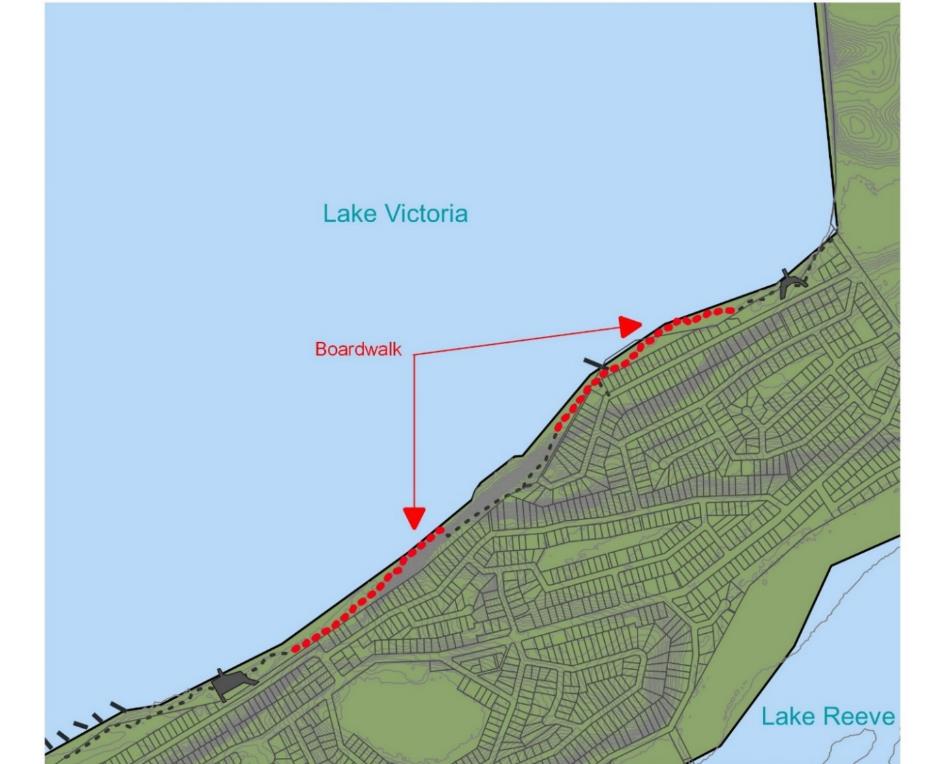 Option 4 – Modify foreshore walking path into boardwalkAssessment of Option 4 - BoardwalkCost Estimate for Option 4 – 1km of boardwalk*Low range cost estimate is for timber boardwalk; high range cost estimate is using FRP mesh deck. +Approximately 380m of foreshore path would require boardwalk immediately. #Following this, it is estimated approximately 100m of foreshore path may need replacing with boardwalk per year, for 6 years. After this time, rolling repairs to boardwalks would be required annually (approx. 10m per year). Option 5 – Relocate Foreshore Walking PathThis option would move the foreshore walking path landward, within the foreshore reserve, in areas vulnerable to erosion and inundation (Figure 3.5). This would maintain access along the foreshore while allowing natural coastal processes to continue. The new path would be constructed of compacted crushed rock, similar to the current path. Path relocation has been used recently at Loch Sport, west of the Seagull Drive boat ramp and East of The Boulevard boat ramp.This option would progressively relocate 1.4km of the foreshore walking path landward where possible. Relocation could occur reactively after erosion cuts the path, or proactively to lower community anxiety about losing the path. Where path relocation would have little benefit due to space limitations, other options could be utilised (e.g., Boardwalks – Option 4, Sand nourishment – Option 2 etc.). There is approximately 550m of path unable to be relocated due to limited space within the foreshore reserve.The width of the foreshore reserve differs along the Loch Sport Lake Victoria shoreline. There is 1.4km of shoreline where the foreshore path is at risk, and the reserve is wide enough for the path to be relocated to areas predicted to be safe from potential erosion risk until 2050. There is approximately 550m of shoreline where the reserve is too narrow and/or steep to effectively relocate the path further landward. In some areas, the entire reserve and the shoreward edges of private blocks are at immediate risk from erosion (Table 2.13). 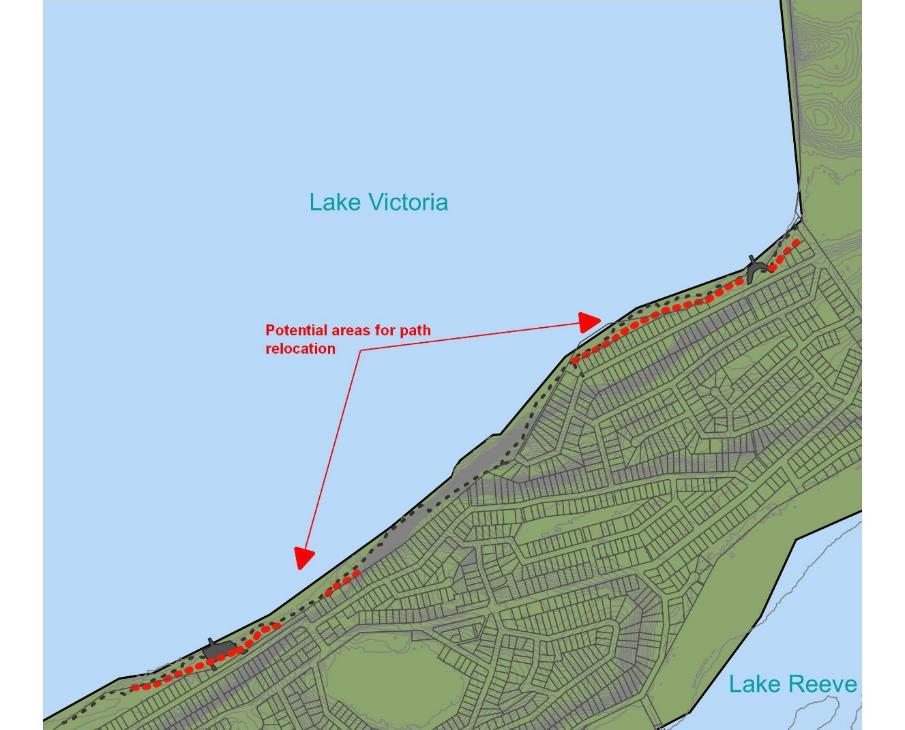 Option 5 – Relocate PathAssessment of Option 5 – Relocate PathCost Estimate for Option 5 – 1.4km of crushed rock path.Option 6 – GroynesGroynes built from rock, timber, or geofabric sand containers are present along most of the Loch Sport Lake Victoria shoreline. They are currently very effective at protecting the shore from erosion in the Western half of town. Well designed and constructed groynes should be effective in the current study area as well. Groynes in the study area are mostly dilapidated or poorly designed (excluding the one rock groyne at the Boulevard. These would most likely be removed before new groynes are installed. To be effective and long-lasting groynes should be constructed from rock or timber. In general rock is preferred because it is longer lasting (50+ years) and more resilient to minor damage. Rock may be more expensive due to transport distances and difficult sit access. Timber groynes can last up to 50 years with appropriate treatment, are lighter and cheaper, but are more vulnerable to damage and may require more maintenance.  Groynes could be a long-term solution to coastal recession at Loch Sport if many groynes were built at regular spacing along the entire study area. Groynes can be used to protect an isolated area, but they would tend to locally increase erosion to the east. To adequately address the erosion hazard and protect all shoreline uses/values 50m-long rock groynes would need to be spaced approximately 60-70m apart depending on shoreline orientation . This equates approximately 28 groynes along the Loch Sport study area foreshore (Figure 3.6). If fewer groynes are desired with greater spacing, rock scour protection could be used in combination for at-risk sections between groynes. Impacts to downdrift areas could be minimised by building progressively from the east to west, and by pre-filling groyne compartments with dredged sand. Staged construction would also minimise upfront construction costs (e.g., constructing 3 groynes/year for 10 years). Access to the foreshore for groyne construction may be an issue, especially where steep, high dunes or valuable native vegetation restrict access to the beach. Construction of groynes could either be performed from the water using a barge (very expensive) or an access road could be constructed with dredged sand along the foreshore for material delivery and construction plant access. This sand access road could then be reshaped to fill the groyne compartments after construction. 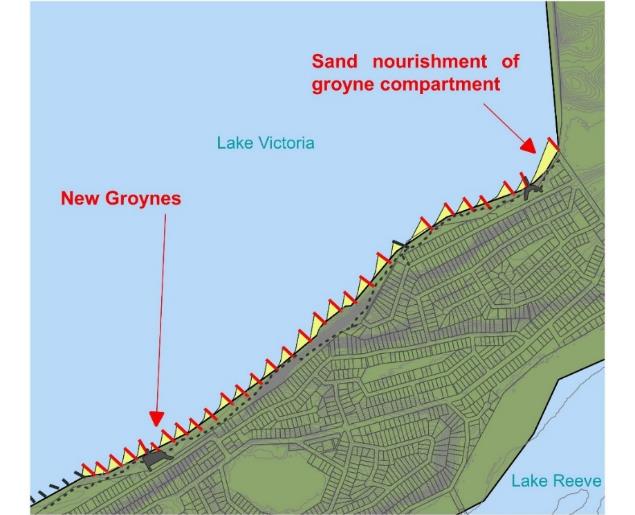  Option 6 – GroynesAssessment of Option 6 – GroynesCost estimate for Option 6 – Construction of 28 rock groynes*The total cost estimation in this table includes construction of an access sand road because many groyne locations are difficult to access. If groynes were constructed only in easily accessible areas this cost would not be required. +Staged construction over multiple years could be approximately 3 groynes per year for 10 years.Option 7 – Rock RevetmentThis option would use an engineered, two-layer rock revetment (seawall) constructed along the shoreline to prevent erosion and recession. Revetments are already present and effective in places along the Loch Sport shoreline, predominantly to the west between groynes where spacing is large and sand does not fill the whole compartment. Rock revetments are a long-term solution to coastal recession with effective lifetimes of 50+ years.Revetments could be used to protect the entire foreshore; however, groynes would likely be equally as effective here and have a number of advantages over revetments: groynes maintain a wider and more natural beach with easier access. Revetments tend to form a barrier between the backshore and the beach, and there would be times when there is no beach at all in front of the revetment. Revetments would be more suited for smaller areas with acute erosion problems rather than broadscale erosion protection, and if used, should be in combination with other measures. Site access may be an issue for construction, especially where steep, high dunes are immediately adjacent to the beach. Construction of revetment could either be performed from the water using a barge (very expensive) or an access road could be constructed with dredged sand along the foreshoreCurrently, much of the shoreline west of the large sand spit is eroding with areas of the foreshore reserve and walking path being lost. By 2050, the entire 2km of shoreline may potentially be at risk from erosion and would require protection. In line with the fact that rock revetments are best suited to isolated high-risk areas at Loch Sport, implementation of 200m of rock revetment immediately shoreward of both the Seagull Drive boat ramp and the Boulevard boat ramp are costed below. If groynes are constructed for the protection of the broader shoreline (Section 3.6), further sections of rock revetment may be constructed between the groynes (as has been implemented in the west of Loch Sport). It is likely that these sections would be more expensive to construct as access is limited along much of the shoreline requiring the construction of a dredged sand road along the shore.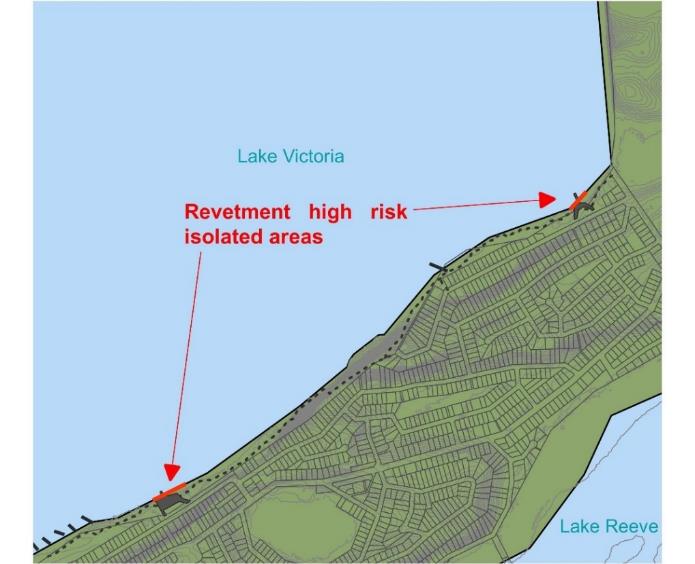  Option 7 – Rock Revetment Assessment of Option 7 – Rock RevetmentIndicative Cost estimate for Option 7 – 200m of rock revetment shoreward of both boat ramps.+The total cost estimation in this table does not include construction of an access sand road because the costed rock revetment is for sections adjacent to boat ramps with easy access. If rock revetments were constructed in areas with limited access a sand road would be required, and this would be an additional cost as per pricing. Adaptation Pathways Adaptation PathwaysThe VMACP 2020 defines a pathways approach as a decision-making strategy made up of a sequence of manageable steps and decision points over time. According to the policy, a pathway approach also includes:Consideration of the impacts of climate change on the marine environment using best available and conservative coastal process understanding, A comprehensive list of all available and relevant management options,Identification of relevant coastal hazards and prediction of how hazards will change over time,A list of thresholds or triggers for when new decisions need to be made,Recommendations of future decision points in light of the above information and considering costs, effectiveness, benefits, impacts and path dependency of adaptation actions. Three possible pathways for coastal adaptation at Loch Sport have been developed (see sections below). Each pathway uses similar short-term measures to protect uses and values currently at risk but a different approach to long-term adaptation. Further engagement with the community, and trials of different measures are recommended before long term decisions are made.Beach Nourishment Adaptation PathwayIn this pathway large scale ‘sand motor’ beach nourishment is used as the primary measure to prevent recession long-term (see Option 2b) This is potentially the cheapest of the long-term measures and the one with the lowest impact on coastal processes.The ‘sand motor’ concept involves placing a large volume of sand at the western end of the study area, which is subsequently moved east by natural processes over several years. This would be repeated every 10 years or so. The recommended trigger for this nourishment is the sand spit moving away from the high bluff areas (areas 4 and 5 on Figure 1.1, and the area in between) and exposing the toe of these bluffs to wave attack.The protective effect of this type of nourishment is not immediate in all areas, so other short-term measures would still be needed in limited areas – i.e., relocating the walking path or conversion to a boardwalk. Small sections of rock revetments may be needed in critical areas such as around the boat ramps. The trigger for commencement of these works would be erosion impacting on the path or ramps – which is already occurring.After the nourishment the shoreline should be regularly monitored to record the movement of sand. When all of the placed sand has moved east, or sections of the foreshore are again experiencing erosion, the performance of the sand motor concept should be assessed, and a decision made to either repeat the large-scale nourishment or switch to a different long-term strategy.This pathway is shown in Figure 4.1 below. 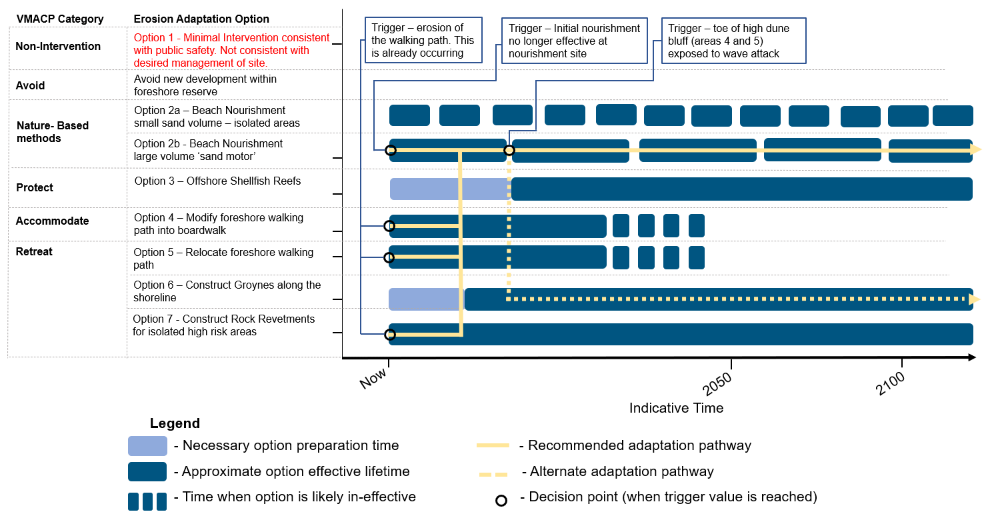 Beach Nourishment Adaptation PathwayShellfish Reef Adaptation PathwayIn this pathway a series of offshore selfish reefs are used as the primary measure to prevent long-term recession (see Option 3). This is potentially a cost-effective long-term measure and one with co-benefits for biodiversity, water quality and fish stocks.This type of hybrid nature-based structure is fairly new and has not been used in the Gippsland Lakes before. More work is needed to assess feasibility, effectiveness, and cost at this site. As such, a trial is recommended before construction of multiple reefs. The trial should commence immediately as it will take several years to design, construct, monitor, and assess, and the high dune bluffs will need to be protected in the short to medium term.While the trial is conducted other short-term measures will still be needed in limited areas – i.e., relocating the walking path or conversion to a boardwalk. Small sections of rock revetments may also be needed in critical areas such as around the boat ramps. The trigger for commencement of these works would be erosion impacting on the path or ramps – which is already occurring.Once a trial reef has been constructed and monitored for several years the effectiveness should be assessed and a decision made to either build more reefs or switch to a different long-term strategy.This pathway is shown in Figure 4.2 below.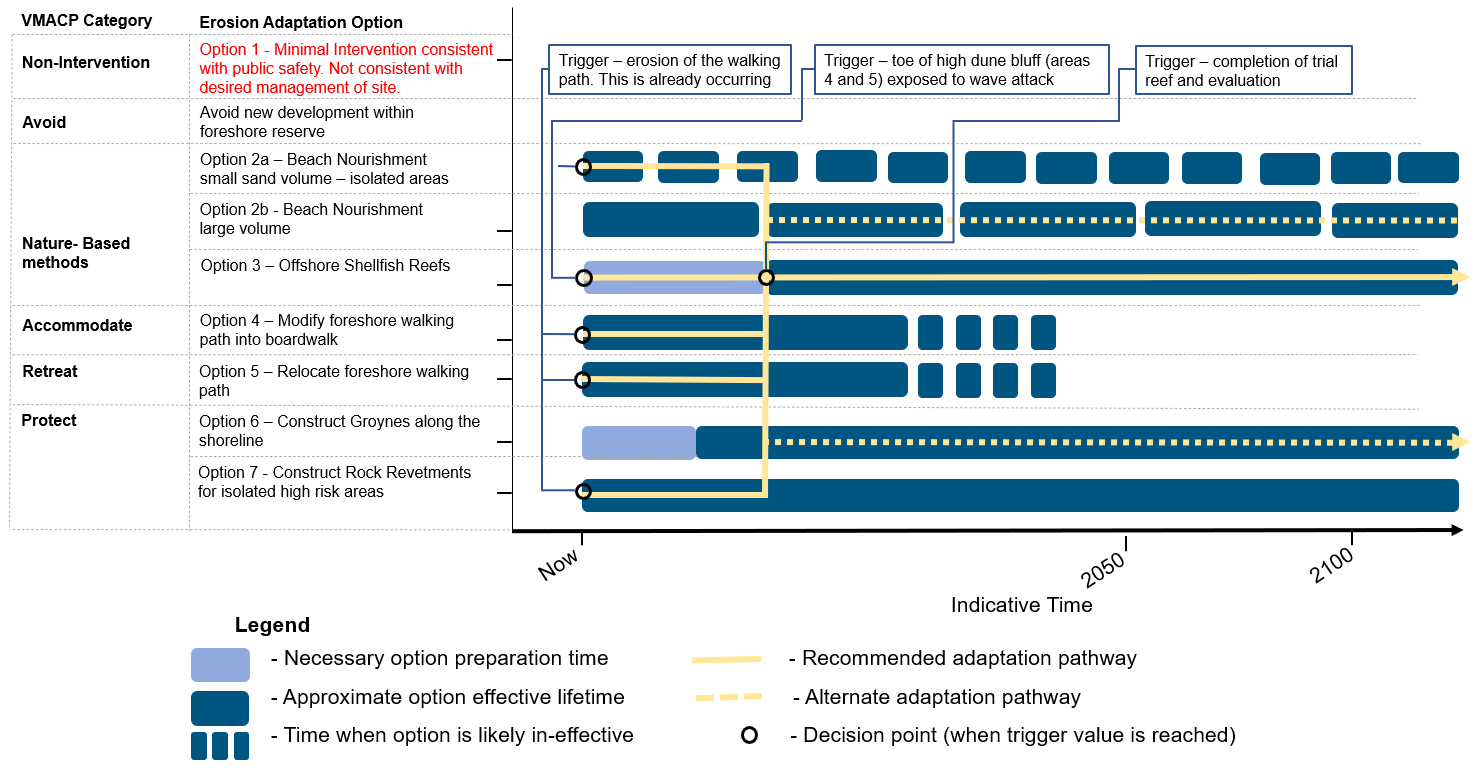 Shellfish Reef Adaptation PathwayGroyne Adaptation PathwayIn this pathway a field of rock groynes is used as the primary measure to prevent recession long-term (see Option 6) This is a proven effective protection measure, providing good beach amenity, although very expensive.While the groyne field is planned and constructed other short-term measures may still be needed in limited areas – i.e., relocating the walking path or small-scale nourishment. Small sections of rock revetments may also be needed in critical areas such as around the boat ramps. The trigger for commencement of these works would be erosion impacting on the path or ramps – which is already occurring.This pathway is shown in Figure 4.3 below.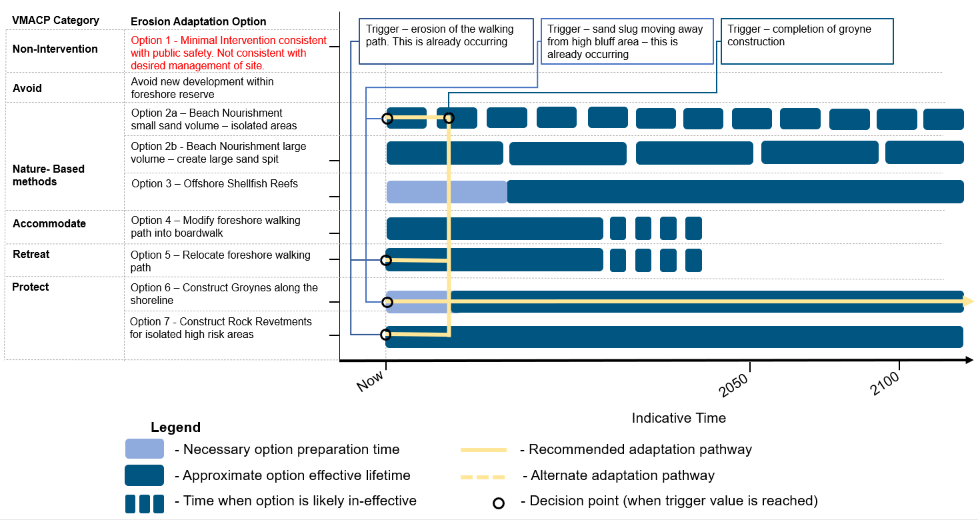 Groyne Adaptation PathwayAdaptation to InundationAround half the foreshore reserve is below the current 10% AEP flood level, and 34 private blocks are wholly or partially below this level. With sea level rise this predicted to increase to around 2/3 of the reserve and 59 private blocks by 2100.Many of the public assets in the foreshore reserve are resilient to occasional inundation and no immediate adaptation actions are proposed (e.g., walking path, beach access, boat ramps, toilet blocks). When these assets reach the end of their life and are upgraded options to raise levels or relocate should be considered. For the private properties the level of vulnerability is not known as there is no data on floor levels available. There are no effective measures that can be implemented on the foreshore reserve that will remove this hazard. Since the soil in the area is predominantly sand, water can flow underneath and around any levees or barriers that are constructed.The only viable short-term measure for responding to the inundation hazard is to build community resilience through education about the risks and planning for emergency response. It the longer-term landowners may accommodate their properties to the flood hazard by filling blocks, raising floor levels or moving dwellings to higher parts of the block (where possible). RecommendationsThis study has identified multiple feasible adaptation options and pathways for Loch Sport. Recommendations for immediate actions are given below. Although the current issues seem minor, over time erosion, inundation, and the threat to assets will increase and larger adaptation responses will be required. Further investigations, community consultation and option trials will be needed before the big decisions on the long-term adaptation strategy are made.Immediate ActionsImmediate actions are needed to maintain the along-shore walking path that has been damaged by coastal erosion. The recommendations in this section are limited to the currently damaged sections of path only. There are many more areas that are vulnerable to erosion, but these risks may be addressed by the longer-term adaptation actions There are three viable options to address damage to small sections of pathway. These are, in order of preference:Move the path landwards away from the erosion – this is the cheapest option with least impact on coastal processes.Construct a boardwalk that can accommodate erosion and shoreline movement – more expensive but least impact on vegetation. Suitable for areas where it is difficult to move path landward, e.g., steep slopes or areas of sensitive vegetation.Protect the path with rock revetment – more expensive again, negative impact on beach amenity, but provides effective erosion protection to shore. Suitable for areas where the foreshore reserve is very narrow (<10m) and other assets are at risk from erosion.Revetments or other protection structures (e.g., groynes) for these areas are not preferred as these treatments are relatively expensive and may not be needed when the longer-term adaptation measures are implemented. This approach aligns with the VMACP which requires that adapt (boardwalks) and retreat (relocation) options are considered before protection (revetments, groynes).The recommendations for immediate actions are given in the Table below, and shown on the maps in Annex A:. These are concept-level recommendations only, focusing on what should be done, where and when. Further work is needed to refine designs and costing.Recommendations for Immediate Actions Short Term ActionsThere is a long-term erosion trend at Loch Sport and much of the foreshore reserve and walking path is vulnerable to erosion. Further adaptation measures will be required in the short to medium term to manage coastal erosion hazards at Loch Sport, beyond the immediate action recommended above.In the short term (the next 2 years), the following actions are recommended, in order of priority:Recommendations for Short-Term Actions (next 2 years) Medium Term ActionsWithin 2 to 5 years, implement a trial of offshore shellfish reefs and large scale ‘sand motor’ nourishment. In combination, these measures have the potential to provide long term and cost-effective erosion protection to most of the Loch Sport foreshore without construction of considerably more expensive groynes and revetments.A preliminary concept for the trial is shown below (Figure 5.1).  The ‘sand motor’ concept involves placing a large volume of sand at the ‘up drift’ end of the area and allowing natural processes to distribute it along the shoreline over several years. We estimate around 70,000 m3 would be required to provide protection for around 10 years. This sand motor would be best placed east of the Seagull Dr Boat Ramp so that the eastward moving sand does not interfere with the ramp operation.The shellfish reef could be trialled to the west of the Seagull Dr Boat Ramp, so that its effects are clearly separated from the sand motor. This reef should capture sand on the lee side, reducing erosion at area 1 and reducing sand accumulation at the boat ramp.Monitoring the effectiveness of the trial should involve regular (every 2 to 6 months) drone-based aerial survey and aerial photography of the entire study area. This could be undertaken by the Victorian Coastal Monitoring Program which uses local volunteers.Implementation of these trials is expected to cost in the order of $1.5 million.Within 5 to 15 years the areas protected by the sand nourishment may be vulnerable again as the sand moves into the national park foreshore to the east. At this point there should be sufficient data to thoroughly evaluate performance of the trial and plan for the next phase of adaptation. This could involve additional shellfish reefs, repeat of the ‘sand motor’ nourishment, construction of groynes, revetments, or a combination of these.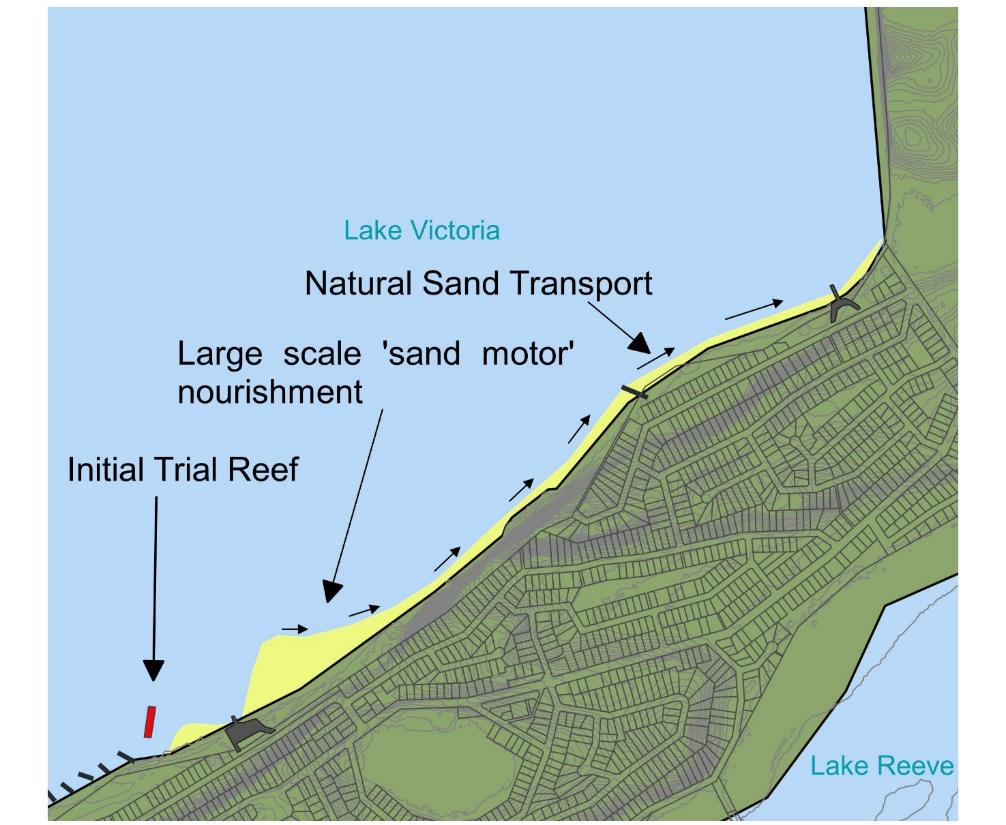 Medium-Term Concept – trial shellfish reef and large-scale ‘sand motor’ nourishment.ReferencesAustralian Bureau of Meteorology. (2021). Wind Roses for Selected Locations in Australia. Australian Government.Bird, E. (1965). The geomorphology of the Gippsland Lakes. Australian National University.Boon, P., Rosengren, N., Frood, D., Oates, A., & Reside, J. (2014). Shoreline geomorphology and fringing vegetation of the Gippsland Lakes. Footscray: Victoria University.CoastAdapt. (2021). Sea-level rise and future climate information for coastal councils. Australian Government.Coastal Engineering Solutions (CES). (2002). Gippsland Lakes Shore Erosion and Revegetation Strategy. Ethos NRM. (2009). Loch Sport Crown Reserves Management Plan. Ethos NRM. (2011). Loch Sport Foreshore Erosion: Investigation and Recommendations. Ford, J. R., & Hamer, P. (2016). The Forgotten Shellfish Reefs of Coastal Victoria: Documenting the Loss of a Marine Ecosystem Over 200 Years. The Royal Society of Victoria, 128, 87–105 .IPCC. (2021). AR6 Climate Change: The Physical Science Basis. IPCC.Moris, R. L., Bishop, M. J., Boon, P., Browne, N. K., Carley, J. T., Fest, B. J., . . . Swearer, S. E. (2021). Australian Guidelines for the Implementation of Nature-Based Methods for Coastal Hazard Risk Reduction. Melbourne: University of Melbourne.Oldfield Consulting Australasia. (2012). Loch Sport Seagull Drive Boat Ramp Access Stage 1 Investigation. Oldfield Consulting Australasia. (2017). Loch Sport Public Pathway Coastal Investigation . Oldfield Consulting Australasia. (2021). Loch Sport Foreshore Erosion Investigation. Results of 10 years Building with Nature. (n.d.). Retrieved from dezandmotor: https://dezandmotor.nl/en/results/Rosengren, N. (2009). Ninety Mile Beach - geomophology, evolution, dynamics. Notting Hill.Stive, M. J., de Schipper, M. A., Luijendijk, A. P., Aarninkhof, S. G., van Gelder-Maas, C., van Thiel de Vries, J. S., . . . Ranasinghe, R. (2013). A New Alternative to Saving Our Beaches from Sea-Level Rise: The Sand Engine. Journal of Coastal Research 29(5), 1001-1008. Retrieved from https://bioone.org/journals/journal-of-coastal-research/volume-29/issue-5/JCOASTRES-D-13-00070.1/A-New-Alternative-to-Saving-Our-Beaches-from-Sea-Level/10.2112/JCOASTRES-D-13-00070.1.shortWater Technology. (2014). Gippsland Lakes Local Coastal Hazard Assessment:Report 2 Inundation Hazard. Water Technology. (2014). Report 2: Inundation Hazard Gippsland Lakes/90 Mile Beach Local Coastal Hazard Assessment Project. Melbourne: Department of Environment and Primary Industries.Loch Sport Foreshore Coastal Processes & Options AssessmentCustomer Department of Environment Land Water and PlanningProject A11347Deliverable 001Version 02TitleLoch Sport Foreshore Coastal Processes & Options AssessmentProject NoA11347Deliverable No001Version No02Version Date23 May 2022CustomerDepartment of Environment Land Water and PlanningClassificationDRAFTAuthorTaylor Rubinstein, Lindsey GilbertReviewed ByChristian TaylorProject ManagerChristian TaylorVersionVersion DateDistributionRecord0108 April 2022Final report0223 May 2022Final report – table 3.3 correctedVMACP Order of considerationAdaptation MeasureComment1. Non-InterventionMinimum intervention consistent with public safety Not recommended. Will not preserve the usage and values of the site2. AvoidPlace new infrastructure outside hazards zoneNot effective - existing infrastructure at risk3. Nature-Based MethodsSmall-scale nourishment for a limited areaEffective for small areas but will need to be repeated every few years3. Nature-Based MethodsLarge-scale ‘sand motor’ nourishment - place a very large sand spit at one end of study area and let natural processes spread it along the coastline to protect entire foreshoreMay be effective for a wide area and effective long-term if repeated every decade or so3. Nature-Based MethodsOffshore shellfish reefsUntried, but could be effective over the long-term on small or large areas. Trials and staged approach needed.4. AccommodateConvert sections of foreshore walking path to boardwalkEffective in the short to medium term for sections of the foreshore path. Could be designed using durable materials (FRP or similar) to minimise required maintenance).5. RetreatRelocate sections of foreshore walking path landwardEffective in the short to medium term for sections of the foreshore path, cheaper than boardwalk.6.ProtectGroynesProven method for stabilising the shoreline at Loch Sport. Very expensive.6.ProtectRock revetmentEffective at preventing erosion and slightly cheaper than groynes but higher impact on beach use and amenity. Good option for protection of small areas with assets at risk that cannot be movedCoastal Protection StructureConstruction MaterialCountGroyneTimber14GroyneInformal Brush (tree branches)2GroyneRock1GroyneUnknown (buried)4Jetty/Jetty and GroyneTimber2RevetmentRock3Seawall Wall / Retaining WallTimber3Gabion Basket seawallRock2DELWP listed structures not identified during site visit or the 2021 inventoryUnknown3Coastal Hazard	Importance at Loch Sport study areaShort-term erosion: Event-based erosion of sediment (storm-bite) and recoveryHigh (storm erosion occurs throughout the site) Long-term erosion (recession): Progressive retreat of shoreline position over timeHigh (sea level rise may accelerate shoreline recession) Accretion: Short or long-term build-up of sediment in a localised areaHigh (accretion occurs throughout the site)Storm tide inundation: Temporary event-based inundationMedium (has occurred previously in limited areas of the site) Permanent inundation Regular or persistent inundation by the regular tidal cycleLowEstuary dynamics: Changes in form and processes associated with estuarine and tidal areasLowOff-shore sediment dynamics: Changes in form and processes associated with offshore bathymetry and sediment transportHigh (Sand lobes have formed and moved along the site)  Saline intrusion: Movement of saltwater into freshwater aquifers / groundwaterLowARI Event(year)Peak Water Level (m AHD)101.3201.5501.71002.0Approximate YearSea Level Rise from 2014 MSL (m)ARI10 Year EventARI100 Year EventApproximate YearSea Level Rise from 2014 MSL (m)Peak Water Level (m AHD)Peak Water Level (m AHD)201401.591.7120500.21.711.8420700.41.85-21000.82.12-Measurement No.12345SpitWest SpitWest SpitEast SpitWest SpitEast SpitStart date30/04/201925/08/201925/08/20191/04/20211/04/2021End date25/08/20191/04/20211/04/202128/09/202128/09/2021Number of days117610610180180Progression of leading edge (m)38153373144Average rate per day (m/d)0.330.250.060.170.25Average rate per year (m/y)12092226289Measurement No.12345SpitWest SpitEast SpitWest SpitEast SpitEast SpitStart date30/04/201930/04/201925/08/201925/08/20191/04/2021End date25/08/201925/08/20191/04/20211/04/202128/09/2021Number of days117117610610180Area (m2)905859424030462177Volume (m3)10861031508836552612Rate per day (m3/d)9.288.818.345.9914.51Rate per year (m3/y)33883216304421875297Erosion TypeEstimateStorm Erosion10 mCoastal Recession Due to Sediment Loss0.1 m/yearCoastal Recession Due to Sea Level Rise50 m recession / m SLR*TimeframeSetback behind 2021 shoreline (m)2022 Erosion Hazard102050 Erosion Hazard (0.2 m SLR)182100 Erosion Hazard (0.8 m SLR)53TimeframePredicted length of Foreshore Path Vulnerable to ErosionPredicted Length of Foreshore Path Vulnerable to Inundation+Current1267 m*1511 m20501814 m1581 m21002122 m1766 mErosion Hotspot(Refer map in Figure 1.1)Short-Term Risk of Foreshore Path being undermined or inundatedLong-Term Risk of foreshore path being undermined or inundatedArea 1LowHighArea 2HighHighArea 4HighHighArea 5LowHighArea 6 (outside of areas 7,8, and 9)Medium - HighHighArea 7HighHighArea 8HighHighArea 9LowHighTimeframePredicted area of Seagull drive boat ramp precinct vulnerable to erosionPredicted area of seagull drive boat ramp precinct vulnerable to inundation+Current540 m2810 m220501100 m2910 m221002600 m22180 m2TimeframePredicted area of The Boulevard boat ramp precinct vulnerable to erosionPredicted area of The Boulevard boat ramp precinct vulnerable to inundation+Current100 m2880 m22050470 m2910 m221001340 m2 (whole precinct)1004 m2TimeframePredicted area of Passive Open Space vulnerable to erosionPredicted area of passive open space vulnerable to inundation+Current16,000 m236,000 m2205053,000 m239,000 m2210070,000 m241,000 m2 TimeframeNumber of private blocks potentially vulnerable to coastal erosionNumber of buildings on private blocks potentially vulnerable to coastal erosionNumber of private blocks partially of fully Inundated under flood water levels with a 10% Annual Exceedance Probability*Current70342050197452100786559Assessment CriteriaCommentTechnical feasibility/effectivenessStrongly Negative – This option would not maintain the values surrounding the foreshore walking path, beach amenity and boat launching and retrieval.TimeframeStrongly Negative – Erosion and inundation are already negatively impacting assets and values along the foreshore. Sea level rise will increase volume and frequency of inundation and may increase erosion.Relative costStrongly Positive – Minimal CostSocial/economic impactStrongly Negative – loss of foreshore walking path, boat ramps and beach would lower foreshore amenity. This may reduce tourist attraction of Loch SportImpact on coastal processes and environment NeutralGovernance, alignment with VMACPNon-intervention is in line with the VMACPAssessment CriteriaCommentTechnical feasibility/effectivenessStrongly Positive – This option has been implemented effectively in Australia. The high sediment transport rate makes this option feasible here.TimeframeStrongly Positive – May be effective for decades depending on sand volume.Sea level rise may increase the frequency of required nourishment in the long term.Relative costStrongly Negative – High relative cost (approximately 70,000 m3 for approximately $1.3m)Social/economic impactPositive – Wide beaches increase beach amenity and protect the foreshore walking path. May cause problems for The Boulevard boat ramp use.Impact on coastal processes and environment Positive – Mirrors and uses natural coastal processes to protect values and assets.Governance, alignment with VMACPBeach nourishment can be considered either a 'Nature-based' option and/or a 'Protect' option in the VMACPItemUnitQtyRate Total Approach A - Small Volume Annual Nourishment protecting 100m of foreshore onlyApproach A - Small Volume Annual Nourishment protecting 100m of foreshore onlyApproach A - Small Volume Annual Nourishment protecting 100m of foreshore onlyApproach A - Small Volume Annual Nourishment protecting 100m of foreshore onlyApproach A - Small Volume Annual Nourishment protecting 100m of foreshore onlyApproach A - Small Volume Annual Nourishment protecting 100m of foreshore only1.0NourishmentSupply and Place Sandm^33,500$11 - $15$38,500 - $52,5002.0AllowancesApprovals and permits, design, contractor overheads, contingency, Engineering, and supervision-$15,400 - $45,000Total Annual Costs (excluding GST) Total Annual Costs (excluding GST) $54,000 - $97,500Annual Cost Per m Shoreline Protected (excluding GST)Annual Cost Per m Shoreline Protected (excluding GST)Annual Cost Per m Shoreline Protected (excluding GST)Annual Cost Per m Shoreline Protected (excluding GST)$540 - $975Approach B - Large Volume ‘Sand Motor’ Nourishment – protects approximately 1600m of shoreline for approximately 10 YearsApproach B - Large Volume ‘Sand Motor’ Nourishment – protects approximately 1600m of shoreline for approximately 10 YearsApproach B - Large Volume ‘Sand Motor’ Nourishment – protects approximately 1600m of shoreline for approximately 10 YearsApproach B - Large Volume ‘Sand Motor’ Nourishment – protects approximately 1600m of shoreline for approximately 10 YearsApproach B - Large Volume ‘Sand Motor’ Nourishment – protects approximately 1600m of shoreline for approximately 10 Years1.0NourishmentSupply and Place Sandm^370,000$11 - $15$770,000 - $1,050,0002.0AllowancesApprovals and permits, design, contractor overheads, contingency, engineering and supervision%15%-$115,500 - $157,500Total Cost every 10 years (excluding GST)$885,500 - $1,207,500Annual Cost per m Shoreline Protected (excluding GST)Annual Cost per m Shoreline Protected (excluding GST)Annual Cost per m Shoreline Protected (excluding GST)Annual Cost per m Shoreline Protected (excluding GST)$55 - $75Assessment CriteriaCommentTechnical feasibility/effectivenessNeutral – This option has been effectively implemented at one location in Port Phillip, but has not been trialled in the Gippsland LakesTimeframeStrongly Positive – Shellfish reefs start to be effective immediately and can adapt to rising sea levels to remain effective for longer periods of time than typical rock breakwaters.Relative costStrongly Negative – High relative cost (e.g., $450,000 excluding design, rock supply and permit application costs)Social/economic impactStrongly Positive – Wide beaches increase beach amenity and preserves community assets such as the foreshore walking path. Impact on coastal processes and environment Neutral – High impact on local coastal processes causing sediment lock up and potentially increased downstream erosion. However, restoring natural habitat increases local biodiversity and shellfish clean the water.Governance, alignment with VMACPThis option is considered a hybrid 'Nature-based' and 'Protect' option according to the hierarchy in the VMACP. These should be considered before options that are purely classed as 'Protect' in the hierarchy, such as groynes.ItemUnitQtyRateTotal1.0Site establishmentSite establishmentItem 1$5,000 - $10,000$5,000 - $10,0002.0Works Rock Supplytonne14040$50 - $70$702,000 - $982,800Rock Transporttonne14040$90 - $100$1,263,600 - $1,404,000Rock Placementm^35400$60 - $70$324,000 - $378,000Shellfish seedingm^22500UnknownUnknown3.0AllowancesApprovals and permits%10%-$229,460 - $277,480Design fees%10%-$229,460 - $277,480Engineering and supervision%3%-$68,838 - $83,244Contractor overhead%5%-$114,730 - $138,740Contingency%15%-$344,190 - $416,220Total Cost 6 x 100m long shellfish reef (excluding GST)Total Cost 6 x 100m long shellfish reef (excluding GST)Total Cost 6 x 100m long shellfish reef (excluding GST)Total Cost 6 x 100m long shellfish reef (excluding GST)$3,281,500 - $3,968,000Cost per 100m long shellfish reef (excluding GST)Cost per 100m long shellfish reef (excluding GST)Cost per 100m long shellfish reef (excluding GST)Cost per 100m long shellfish reef (excluding GST)$546,917 - $661,333Cost Per m shoreline protected (excluding GST)Cost Per m shoreline protected (excluding GST)Cost Per m shoreline protected (excluding GST)Cost Per m shoreline protected (excluding GST)$2,000 - $2,500Assessment CriteriaCommentTechnical feasibility/effectivenessPositive – Effective boardwalk beach access stairs and foreshore walking paths are widely distributed throughout Victoria in locations with much higher exposure to coastal processes than Loch Sport. Although this is effective at maintaining access along the foreshore, it is not effective at protecting other assets and values. Ongoing maintenance of boardwalks would likely be required.TimeframePositive – This option may last up to 15 years.Sea level rise will cause boardwalks to suffer from inundation and limit the timespan of this option.Relative costNegative – High relative costSocial/economic impactNeutral – This option would enable the foreshore walking path to remain in its current alignment maintaining community values. This option is not effective at protecting values/assets other than the path.Impact on coastal processes and environment Positive – Minimal impact on coastal processes and environmentGovernance, alignment with VMACPThis option is an 'Accommodate' measure according to the VMACP hierarchy and should be considered before 'Retreat' and 'Protect' options.ItemUnitQtyRate Total 1.0Site EstablishmentSite EstablishmentItem1$5,000 - $10,000$5,000 - $10,0002.0ConstructionConstruct Raised Boardwalkm1000$500 - $1,500*$500,000 - $1,500,0003.0AllowancesApprovals and permits%3%-$15,150 - $45,300Design fees%5%-$25,250 - $75,500Engineering and supervision%3%-$15,150 - $45,300Contractor overhead%5%-$25,250 - $75,500Contingency%15%-$75,750 - $226,500Total Cost 1km of Boardwalk (excluding GST)Total Cost 1km of Boardwalk (excluding GST)Total Cost 1km of Boardwalk (excluding GST)Total Cost 1km of Boardwalk (excluding GST)$661,500 - $1,978,000Cost Per m of Boardwalk (excluding GST)Cost Per m of Boardwalk (excluding GST)Cost Per m of Boardwalk (excluding GST)Cost Per m of Boardwalk (excluding GST)$662 - $1,978Cost for initial construction of 380m of Boardwalk+ (excluding GST)Cost for initial construction of 380m of Boardwalk+ (excluding GST)Cost for initial construction of 380m of Boardwalk+ (excluding GST)Cost for initial construction of 380m of Boardwalk+ (excluding GST)$251,370 - $751,640Cost Per Year Construction and Maintenance Phases (10m per year) # (excluding GST)Cost Per Year Construction and Maintenance Phases (10m per year) # (excluding GST)Cost Per Year Construction and Maintenance Phases (10m per year) # (excluding GST)Cost Per Year Construction and Maintenance Phases (10m per year) # (excluding GST)$6,000 - $20,000Assessment CriteriaCommentTechnical feasibility/effectivenessNeutral – Relocation would be an effective way of preserving the foreshore walking path only where there is sufficient room to do so. Although it is not effective at protecting the other assets, values or uses.TimeframeNeutral – This option may be effective for 20 - 30 years in some areas.Sea level rise may cause a relocated path to suffer inundation depending on the terrain height Relative costPositive – Moderate relative costSocial/economic impactPositive – Relocation of the foreshore reserve walking path maintains pedestrian access along the foreshore. Some community members may be unhappy with the path being relocated closer to houses. Impact on coastal processes and environment Positive – This option has minimal impact on local coastal processesGovernance, alignment with VMACPThis option is considered a 'Retreat' option in the VMACP hierarchy and is to be considered before 'Protect' options such as groynes.ItemUnitQtyRateTotal1.0Site EstablishmentSite EstablishmentItem1$5,000 - $10,000$5,000 - $10,0002.0ConstructionConstruct Crushed Rock Pathm1400$130 - $150$182,000 - $210,0003.0AllowancesApprovals and permits%5%-$9,350 - $11,000Design fees%8%-$14,960 - $17,600Engineering and supervision%3%-$5,610 - $6,600Contractor overhead%5%-$9,350 - $11,000Contingency%15%-$28,050 - $33,000Total Cost 1.4km of Gravel Path (excluding GST)Total Cost 1.4km of Gravel Path (excluding GST)Total Cost 1.4km of Gravel Path (excluding GST)Total Cost 1.4km of Gravel Path (excluding GST)$254,500 - $299,000Cost Per m of Gravel Path (excluding GST)Cost Per m of Gravel Path (excluding GST)Cost Per m of Gravel Path (excluding GST)Cost Per m of Gravel Path (excluding GST)$180 - $210Assessment CriteriaCommentTechnical feasibility/effectivenessPositive – Groynes have been successful at protecting coastal uses and values along much of the Loch Sport Lake front for many years. Site access for construction may be challenging.TimeframePositive – This option should be effective for 50+ years Sea level rise is unlikely to impact the effectiveness of groynes within the next 50 years as long as crest level is sufficientRelative costStrongly Negative – Very high relative costSocial/economic impactPositive – Protecting the coastline with groynes would maintain the amenity of the beach and the foreshore reserve, as well as access along the coast. Impact on coastal processes and environment Negative – This option would simultaneously protect the foreshore reserve vegetation and habitat, and cause sediment lockup and downdrift increased erosion in the National Park. Governance, alignment with VMACPThis option is considered a 'Protect' option in the VMACP hierarchy and is to be considered after all other options.ItemUnitQtyRate Total 1.0Site establishmentSite establishmentItem1$10,000 - $30,000$10,000 - $30,0002.0Access Works*Access Works*Access Works*Access Works*Access Works*Construct Sand Roadm^31500$11 - $15$16,500 - $22,5003.0Rock Works Rock Supplytonne21548.8$50 - $70$1,077,440 - $1,508,416Rock Transporttonne21548.8$90 - $100$1,939,392 - $2,154,880Rock Placementm^38288$30 - $45$248,640 - $372,960Fill Groyne Compartments with Sandm^328000$11 - $15$308,000 - $420,0003.0AllowancesApprovals and permits%10%-$359,997 - $450,876Design fees%8%-$287,998 - $360,700Engineering and supervision%3%-$107,999 - $135,263Contractor overhead%5%-$179,999 - $225,438Contingency%30%-$1,079,992 - $1,352,627Total Cost 28 Rock Groynes (excluding GST)Total Cost 28 Rock Groynes (excluding GST)Total Cost 28 Rock Groynes (excluding GST)Total Cost 28 Rock Groynes (excluding GST)$5,599,500 - $7,011,000Cost Per Groyne (excluding GST)Cost Per Groyne (excluding GST)Cost Per Groyne (excluding GST)Cost Per Groyne (excluding GST)$200,000 - $250,500Cost Per m Shoreline Protected (excluding GST)Cost Per m Shoreline Protected (excluding GST)Cost Per m Shoreline Protected (excluding GST)Cost Per m Shoreline Protected (excluding GST)$2,900 - $3,600Cost per Year (excluding GST)+Cost per Year (excluding GST)+Cost per Year (excluding GST)+Cost per Year (excluding GST)+$600,000 - $751,500Assessment CriteriaCommentTechnical feasibility/effectivenessPositive – Revetments have been successful at protecting coastal uses and values along the Loch Sport Lake Victoria coast for many years. Site access for construction in locations may be challenging.TimeframePositive – This option may be effective for 50+ years.Sea level rise is unlikely to impact the effectiveness of rock revetments within the next 50 years as long as this is a consideration during the design phase. Relative costStrongly Negative – Very high relative costSocial/economic impactPositive – Protecting the coastline with a revetment would maintain the amenity of the foreshore reserve, as well as access along the coast. Increased scour at wall toe would not appreciably impact beach width due to high long-shore transport rate.Impact on coastal processes and environment Negative – This option would simultaneously protect the foreshore reserve vegetation and habitat, and cause sediment lockup and downdrift increased erosion in the National Park. Governance, alignment with VMACPThis option is considered a 'Protect' option in the VMACP hierarchy and is to be considered after all other options.ItemUnitQtyRate Total 1.0Site establishmentSite establishmentItem 1$10,000 - $30,000$10,000 - $30,0002.0Access Works (Total cost estimations do not include costs for access works)+Access Works (Total cost estimations do not include costs for access works)+Access Works (Total cost estimations do not include costs for access works)+Access Works (Total cost estimations do not include costs for access works)+Construct Sand Roadm^31500$11 - $15($16,500 - $22,500)+3.0Rock WorksRock Supplytonne1797.12$50 - $70$89,856 - $125,798Rock Transporttonne1797.12$90 - $100$161,741 - $179,712Rock Placementm^3691.2$30 - $45$20,736 - $31,1044.0AllowancesApprovals and permits%3%-$8,965 - $11,673Design fees%8%-$23,907 - $31,129Engineering and supervision%3%-$8,965 - $11,673Contractor overhead%5%-$14,942 - $19,456Contingency%30%-$89,650 - $116,734Total Cost 200m Rock Revetment (excluding GST)Total Cost 200m Rock Revetment (excluding GST)Total Cost 200m Rock Revetment (excluding GST)Total Cost 200m Rock Revetment (excluding GST)$429,000 - $557,500Cost Per m rock revetment (excluding GST)Cost Per m rock revetment (excluding GST)Cost Per m rock revetment (excluding GST)Cost Per m rock revetment (excluding GST)$2,000 - $3,000AreaRecommendationEstimated Cost (excl. GST)Alldetailed survey and photography to support detailed design of immediate actions $8,000Area 1While area 1 has experienced recent erosion, the path was relocated in 2021 and is not at immediate risk. No immediate action recommended.$0Area 2There appears to be room to re-route the path landward around the damaged section, a distance of approximately 60m, subject to a vegetation assessment.  If this is not feasible then a boardwalk or rock revetment should be considered.$12,000 (to relocate path)Area 3 A sand spit currently protects this area from erosion, although private blocks in area 3 are at risk of inundation. No immediate actions recommended$0Area 4In this area there is no constructed path, the walking track runs along the beach and access along the path is difficult with high waves or water levels. Erosion is eating into the beach and toe of the dune which is steep and high at this location. A boardwalk or rock revetment with path on the crest could be constructed to provide a continuous walking path, requiring approximately 100m (cost $200k -$300k). The boardwalk would be cheaper, but the revetment would also provide erosion protection to the dune. Future large-scale foreshore adaptations measures may make either of these short-term measures unnecessary. The immediate recommendation is to conduct a geotechnical investigation to determine the erodibility of the dune and slope stability assessment to determine the land slide risk to properties on top of the dune. This will determine what level of erosion can be tolerated at the toe of the dune and whether protection is a priority.$40,000Area 5This area is currently protected by a large spit and no immediate action is recommended. This area will be exposed to increasing erosion hazard as the sand spit moves east. To inform future planning this area should be included in the geotechnical/slope stability investigation described for area 4.$0Area 6 This is a broad area covering the stretches of coast in between the erosion hotspot of areas 7,8, and 9.no immediate action recommended$0Area 7This area is on the down-drift side of a large groyne and hence is a persistent erosion trouble spot. There is limited room for relocation of the path, The existing gabion baskets are deteriorating and ineffective. The recommendation for this area is to construct an approximately 40m rock revetment over the top of the existing gabion baskets to protect the path. Access for construction and rock supply is relatively easy from the west. $80,000Area 8At area 8 there is sufficient room to re-route the path around the damaged section, with a new path length of approximately 80m.$16,000Area 9At area 9 the path is eroding on top of a 2m high escarpment. There is sufficient room to relocate the path further landward, with a length of new path required up to 100m, depending on alignment chosen.$20,000Area 10Several private blocks at risk from inundation. No immediate action on public land recommended0$Total for immediate actions$176,000AreaRecommendationEstimated Cost (excl. GST)Areas 4 and 5Re-assess vulnerability and the need for protection works along the high dune bluff based on the geotechnical investigation. Implement if necessary$10,000 assessment($200,000 implementation, if required)AllCommunity, stakeholder, and traditional owner consultation should be carried out to seek input on the adaptation options and pathways, i.e., the use of beach nourishment, shellfish reefs or groynes for long term adaptation. This will allow refinement of the preferred adaptation pathway, and also build capacity within the community to understand, respond and adapt to increasing coastal hazards. $20,000AllEducate residents on appropriate management of the foreshore reserve, native vegetation and impacts of their gardens. Example material could include "Grow me instead" (https://www.growmeinstead.com.au/region/victoria.aspx) and "Creeping Backyards" (http://bridportwalkingtrack.com.au/wp-content/uploads/2013/01/Creeping-Backyards-Brochure_Generic1.pdf)\by DELWPAllBuild community capacity to deal with coastal hazards, in particular coastal inundation (flood) risk. Educate residents about flooding risks in the town and emergency response procedures and evacuation routes.by DELWPAllFurther feasibility investigations of the shellfish reef and sand motor concepts should be carried out with an aim of designing a trial of both at the site. These measures have the potential to provide cost-effective long-term protection with many co-benefits. This approach aligns with the VMACP which requires that nature-based methods (shellfish reefs, nourishment) are considered before retreat and protection$50,000boat rampsA more detailed assessment of the vulnerability of the boat ramps and associated infrastructure (car parks, toilets, etc) should be made once the longer-term strategy is determined. This assessment would confirm if retreat or adaptation are feasible or if rock revetment is justified in these areas. Any future upgrade of the ramps needs to consider the coastal hazards identified in this Coastal Adaptation Plan. Similarly, future coastal protection works need to consider the functionality of the boat ramps. $10,000Total for short-term actions (+ $200k if toe protection for high bluff if required)$90,000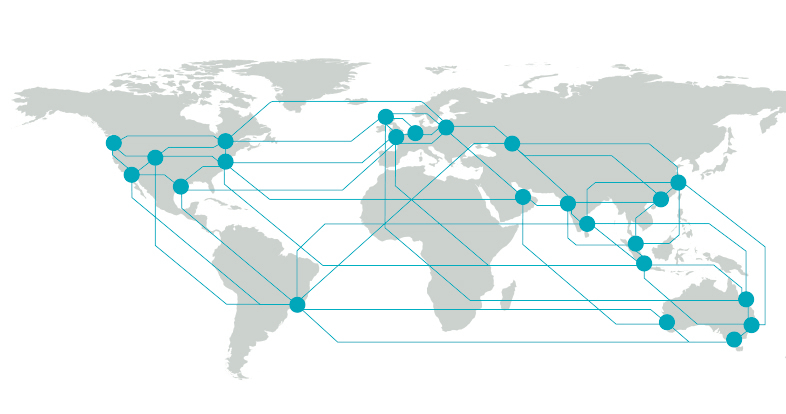 Level 599 King StreetMelbourneVIC 3000Australia+61 (0) 3 8620 6100Registered in AustraliaRegistered no. 010 Registered officeLevel 5, 348 Edward Street,Brisbane QLD 4000 AustraliaFor your local BMT office visit www.bmt.orgContact usenquiries@bmtglobal.comwww.bmt.orgFollow uswww.bmt.org/linkedinwww.bmt.org/youtubewww.bmt.org/twitterwww.bmt.org/facebookLevel 599 King StreetMelbourneVIC 3000Australia+61 (0) 3 8620 6100Registered in AustraliaRegistered no. 010 Registered officeLevel 5, 348 Edward Street,Brisbane QLD 4000 AustraliaFor your local BMT office visit www.bmt.orgContact usenquiries@bmtglobal.comwww.bmt.orgFollow uswww.bmt.org/linkedinwww.bmt.org/youtubewww.bmt.org/twitterwww.bmt.org/facebookLevel 599 King StreetMelbourneVIC 3000Australia+61 (0) 3 8620 6100Registered in AustraliaRegistered no. 010 Registered officeLevel 5, 348 Edward Street,Brisbane QLD 4000 AustraliaFor your local BMT office visit www.bmt.orgContact usenquiries@bmtglobal.comwww.bmt.orgFollow uswww.bmt.org/linkedinwww.bmt.org/youtubewww.bmt.org/twitterwww.bmt.org/facebook